СОВЕТ НАРОДНЫХ ДЕПУТАТОВЗЕМЛЯНСКОГО СЕЛЬСКОГО ПОСЕЛЕНИЯСЕМИЛУКСКОГО МУНИЦИПАЛЬНОГО РАЙОНАВОРОНЕЖСКОЙ ОБЛАСТИРЕШЕНИЕот 11.10.2016 г. № 52 с. ЗемлянскО проведении публичных слушаний по Проекту внесения изменений в Генеральный план Землянского сельского поселения Семилукского муниципального района Воронежской областиРуководствуясь статьями 25 и 28 Градостроительного кодекса Российской Федерации, статьей 28 Закона РФ от 06.10.2003 № 131-ФЗ "Об общих принципах организации местного самоуправления в Российской Федерации", подпунктом 3 пункта 3 статьи 20 Устава Землянского сельского поселения, Совет народных депутатов Землянского сельского поселения Семилукского муниципального района Воронежской области:Р Е Ш И Л1. Принять Проект внесения изменений в Генеральный план Землянского сельского поселения Семилукского муниципального района Воронежской области (Приложение №1).2. Назначить проведение публичных слушаний по Проекту внесения изменений в Генеральный план Землянского сельского поселения Семилукского муниципального района Воронежской области на «14» ноября 2016 года в 11 час. 00 мин. 3. Местом проведения слушаний определить: - с. Землянск пер. Колодезный 4, здание Администрации Землянского сельского поселения Семилукского муниципального района Воронежской области тел/факс 8(47372)31-3-30, - с. Серебрянка, ул. Школьная 27 – здание МКОУ Серебрянская ООШ; - х. Быстрик, ул. Быстрик д.39;- х. Головище, ул. Головище  д.46; - х. Зацепное, ул. Зацепная д. 35;- с. Малая Покровка, ул. Набережная 58-Н – здание Малопокровского СДК; - д. Федоровка, ул. Лесная д.14;- д. Спасское, ул. Советская д.10;- д. Дмитриевка, ул. Зеленая д. 9;- с. Перекоповка,  ул. Мира 40А- здание Перекоповского магазина;- с. Казинка, ул. Молодежная 23 – здание МКОУ Казинской ООШ;- д. Ливенка, ул. Землянская д. 25; - с. Долгое  ул. Лесная 25  – здание Долговского магазина ; - д. Новая Покровка, ул. Лермонтова  25– здание Новопокровского магазина; - д. Сапруновка, ул. Сапруновка д.2; - с. Малая Верейка, ул. Лепендина д.2 – здание Маловерейского СДК; - д. Никандровка, ул. Плехановка д.2;- х. Овсянников, ул.Садовая  11;  - д. Фетисовка, ул. Фетисовка 1.4. Утвердить комиссию по подготовке и проведению публичных слушаний в составе:Председатель комиссии: Глава Землянского сельского поселения – Псарев Алексей АлексеевичСекретарь комиссии: Ведущий специалист администрации Землянского сельского поселения – Аринчина Светлана АлександровнаЧлены комиссии:Зам. главы администрации Землянского сельского поселения Казакова Валентина Алексеевна5. Место нахождения комиссии по организации и проведению публичных слушаний: - с. Землянск, пер. Колодезный 4, тел/факс 8(47372)31-3-30,приемные часы - 8-00 до 16-00 каждый день, за исключением выходных дней, перерыв с 12-00 до 13-00. Регистрация жителей Землянского сельского поселения, желающих выступать на публичных слушаниях, производится по месту нахождения комиссии и прекращается за три рабочих дня до дня проведения публичных слушаний. Письменные замечания и предложения по организации и проведению публичных слушаний от граждан и организаций принимаются комиссией по месту ее нахождения.6. Настоящее Решение Совета народных депутатов Землянского сельского поселения  подлежит опубликованию в газете «Семилукская жизнь».7. Контроль исполнения настоящего решения оставляю за собой. Приложение к решению Совета народных депутатовЗемлянского сельского поселения от 15.10.2012 г. № 141(в редакции решения Совета народных депутатовЗемлянского сельского поселения от  03.10.2016 г. №50)ГЕНЕРАЛЬНЫЙ ПЛАНЗЕМЛЯНСКОГО СЕЛЬСКОГО ПОСЕЛЕНИЯ СЕМИЛУКСКОГО МУНИЦИПАЛЬНОГО РАЙОНА ВОРОНЕЖСКОЙ ОБЛАСТИТОМ IПОЛОЖЕНИЕ О ТЕРРИТОРИАЛЬНОМ ПЛАНИРОВАНИИЗЕМЛЯНСКОГО СЕЛЬСКОГО ПОСЕЛЕНИЯВоронеж .1.  ЦЕЛИ И ЗАДАЧИ ТЕРРИТОРИАЛЬНОГО ПЛАНИРОВАНИЯ1.1. Общие положения	В соответствии с градостроительным законодательством Генеральный план Землянского сельского поселения Семилукского муниципального района является документом территориального планирования муниципального образования. Генеральным планом определено, исходя из совокупности социальных, экономических, экологических и иных факторов, назначение территорий Землянского сельского поселения в целях обеспечения их устойчивого развития, развития инженерной, транспортной и социальной инфраструктур, обеспечения учета интересов граждан и их объединений, Российской Федерации, Воронежской области, муниципальных образований.	Генеральный план разработан в соответствии с Конституцией Российской Федерации, Градостроительным кодексом Российской Федерации, Земельным кодексом Российской Федерации, Федеральным законом «Об общих принципах организации местного самоуправления в Российской Федерации», иными федеральными законами и нормативными правовыми актами Российской Федерации, законами и иными нормативными правовыми актами Воронежской области, уставом Землянского сельского поселения и утвержден решением Совета народных депутатов Землянского сельского поселения от 15.10.2012 г. № 141.Проектные предложения по внесению изменений в материалы Генерального плана Землянского сельского поселения Семилукского муниципального района Воронежской области разработаны БУВО «Нормативно-проектный центр» по заказу ООО «ЧЕРКИЗОВО-СВИНОВОДСТВО» в соответствии с договором  № 1801 от 01.01.2016 года. 	При разработке документов территориального планирования Землянского сельского поселения  учтены интересы Воронежской области, Российской Федерации по реализации полномочий органов государственной власти, по созданию благоприятных условий для реализации на территории Землянского сельского поселения приоритетных национальных проектов «Доступное и комфортное жилье – гражданам России», «Развитие агропромышленного комплекса», «Образование», «Здоровье», а также иных федеральных, областных, ведомственных целевых программ.	Цели, задачи и мероприятия территориального планирования Генерального плана разработаны на основе Стратегии социально-экономического развития Воронежской области, областных целевых программ.	Генеральный план Землянского сельского поселения содержит: положения о территориальном планировании;карты (схемы) территориального планирования Землянского сельского поселения.	Положения о территориальном планировании включают в себя:	1)   цели и задачи территориального планирования;	2) перечень мероприятий по территориальному планированию и указание на последовательность их выполнения.	Карты (схемы) территориального планирования  представлены: 		Картой (схемой) генерального плана Землянского сельского поселения с указанием объектов капитального строительства, размещение которых необходимо для осуществления полномочий органов местного самоуправления поселения.	На картах (схемах), содержащихся в генеральном плане сельского поселения, отображаются:установленные законами Воронежской области на момент утверждения генерального плана границы сельского поселения; границы земель сельскохозяйственного назначения, границы земель промышленности, энергетики, транспорта и связи и иного специального назначения;границы функциональных зон с отображением параметров планируемого развития таких зон;границы зон с особыми условиями использования территории:	- охранные, санитарно-защитные зоны; 	- водоохранные зоны;	- зоны охраняемых объектов;	- иные зоны с особыми условиями использования территорий.границы земельных участков, которые предоставлены для размещения объектов капитального строительства федерального, регионального или местного значения либо на которых размещены объекты капитального строительства, находящиеся в государственной или муниципальной собственности, а также границы зон планируемого размещения объектов капитального строительства федерального, регионального или местного значения;границы зон инженерной и транспортной инфраструктуры;	Отображение на картах (схемах) существующих и планируемых территорий и объектов капитального строительства федерального, регионального и муниципального значения выполнено в целях обеспечения информационной целостности и не относится к мероприятиям территориального планирования Землянского сельского поселения.В проекте генерального плана учтены интересы Российской Федерации, Воронежской области, Семилукского муниципального района и отображены следующие объекты федерального, регионального и муниципального значения:существующая автотранспортная инфраструктура;трубопроводы газоснабжения  на территории Землянского сельского поселения;воздушные и подземные электрические сети и линии связи;объекты водного фонда; объекты местного значения Землянского сельского поселения:объекты начального общего, основного общего, среднего общего образования в Землянском сельском поселении;объекты дополнительного образования, общедоступного бесплатного дошкольного образования, а также объекты по организации отдыха детей в каникулярное время в Землянском сельском поселении;объекты организаций по оказанию первичной медико-санитарной помощи в Землянском сельском поселении;объекты, служащие для оказания услуг связи, общественного питания, торговли, бытового обслуживания в Землянском сельском поселении;объекты, служащие для организации библиотечного обслуживания населения в Землянском   сельском поселении;объекты, служащие для организации досуга и обеспечения населения услугами организаций культуры  в Землянском  сельском поселении;объекты, служащие для развития физической культуры и массового спорта, проведения физкультурно-оздоровительных и спортивных мероприятий населения в Землянском  сельском поселении.	Предполагаемое размещение объектов капитального строительства местного значения, предусмотренное Генеральным планом, может уточняться в документации по планировке территории.	Для решения спорных вопросов, возникающих при реализации мероприятий территориального планирования сельского поселения, следует руководствоваться материалами по обоснованию проекта генерального плана Землянского сельского поселения, подготовленными в текстовой форме, которые включают:1) комплексный анализ состояния территории сельского поселения, проблем и направлений ее комплексного развития;2) обоснование вариантов решения задач территориального планирования;3) перечень мероприятий по территориальному планированию;4) обоснование предложений (мероприятий) по территориальному планированию, этапы их реализации;5) перечень основных факторов риска возникновения чрезвычайных ситуаций природного и техногенного характера.1.2. Цели и задачи территориального планирования Землянского сельского поселения	Территориальное планирование Землянского сельского поселения осуществляется в целях:устойчивого развития территории сельского поселения - обеспечения при осуществлении градостроительной деятельности безопасности и благоприятных условий жизнедеятельности человека, ограничения негативного воздействия хозяйственной и иной деятельности на окружающую среду и обеспечения охраны и рационального использования природных ресурсов в интересах настоящего и будущего поколений;развития инженерной, транспортной и социальной инфраструктур Землянского сельского поселения;обеспечения учета интересов граждан и их объединений Российской Федерации и Воронежской области, Семилукского муниципального района, Землянского сельского поселения;формирования первичной информационной базы для осуществления градостроительной деятельности и реализации полномочий органов местного самоуправления в направлении дальнейшего развития территории Землянского сельского поселения.	Задачами территориального планирования Землянского сельского поселения являются:создание условий для устойчивого развития территории Землянского сельского поселения;сохранение окружающей природной среды;определение назначения территорий Землянского сельского поселения, исходя из совокупности социальных, экономических, экологических и иных факторов;обеспечение реализации полномочий органов местного самоуправления Землянского сельского поселения;реализация программы социально-экономического развития Воронежской области посредством территориальной привязки планируемых мероприятий;создание условий для реализации пространственных интересов Российской Федерации, Воронежской области, муниципальных образований и их населения с учетом требований безопасности жизнедеятельности, экологического и санитарного благополучия;создание условий для повышения инвестиционной привлекательности территории Землянского сельского поселения;мониторинг, актуализация и комплексный анализ градостроительного, пространственного и социально-экономического развития территории;стимулирование жилищного и коммунального строительства, деловой активности населения, развития производства, торговли, туризма;обеспечение реализации мероприятий по развитию транспортной инфраструктуры;обеспечение реализации мероприятий по повышению надежности и развитию всех видов инженерной инфраструктуры;обеспечение реализации мероприятий по развитию социальной инфраструктуры;обеспечение прав и законных интересов физических и юридических лиц, в том числе правообладателей земельных участков и объектов капитального строительства, находящихся на территории сельского поселения;создание условий для реализации ведомственных и областных целевых программ, в том числе: «Развитие пассажирского автомобильного транспорта общего пользования Воронежской области на 2008-2015 годы»; «Молодежь (на 2007-2011 годы)»; «Развитие физической культуры и спорта в Воронежской области на 2007-2015 годы»и иных программ.2. ПЕРЕЧЕНЬ МЕРОПРИЯТИЙ ПО ТЕРРИТОРИАЛЬНОМУ ПЛАНИРОВАНИЮ И УКАЗАНИЯ НА ПОСЛЕДОВАТЕЛЬНОСТЬ ИХ ВЫПОЛНЕНИЯНастоящий раздел содержит проектные варианты решения задач территориального планирования Землянского сельского поселения - перечень мероприятий по территориальному планированию и этапы их реализации.Мероприятия по территориальному планированию (далее по тексту - мероприятия) направлены в том числе на создание, развитие территорий и объектов капитального строительства местного значения для реализации полномочий органа местного самоуправления Землянского сельского поселения.Содержание проекта Генерального плана Землянского сельского поселения связано с полномочиями органов местного самоуправления. Согласно ст. 14  Федерального закона №131-ФЗ от 06.10.2003г. непосредственно к полномочиям администрации сельского поселения относятся:утверждение Генерального плана сельского поселения, правил землепользования и застройки, утверждение подготовленной на основе генерального плана документации по планировке территории;осуществление земельного контроля за использованием земель сельского поселения.	Содержание разделов и схем Генерального плана Землянского сельского поселения в рамках полномочий органов местного самоуправления (ст. 14  Федерального закона №131-ФЗ от 06.10.2003г.) определяет круг проблем сельского поселения и проектных мероприятий, направленных на решение перечисленных проблем:организация в границах сельского поселения электро-, тепло-, газо- и водоснабжения населения, водоотведения, снабжения населения топливом;организация освещения улиц;дорожная деятельность в отношении автомобильных дорог местного значения в границах населенных пунктов поселения, а также осуществление иных полномочий в области использования автомобильных дорог и осуществления дорожной деятельности в соответствии с законодательством Российской Федерации;создание условий для предоставления транспортных услуг населению и организации транспортного обслуживания населения в границах сельского поселения;обеспечение малоимущих граждан, проживающих в сельском поселении и нуждающихся в улучшении жилищных условий, жилыми помещениями в соответствии с жилищным законодательством, организация строительства и содержания муниципального жилищного фонда, создание условий для жилищного строительства;создание условий для обеспечения жителей сельского поселения услугами связи, общественного питания, торговли и бытового обслуживания;организация библиотечного обслуживания населения;создание условий для организации досуга и обеспечение жителей сельского поселения услугами организаций культуры;обеспечение условий для развития на территории сельского поселения физической культуры и массового спорта;сохранение, использование и популяризация объектов культурного наследия (памятников истории и культуры) местного значения, находящихся на территории сельского поселения;создание условий для развития местного традиционного народного художественного творчества, участие в сохранении, возрождении и развитии народных художественных промыслов в поселении;создание условий для массового отдыха жителей сельского поселения и организация обустройства мест массового отдыха населения; осуществление мероприятий по обеспечению безопасности людей на водных объектах;благоустройство и озеленение территории сельского поселения;организация сбора и вывоза бытовых отходов и мусора; организация утилизации и переработки бытовых и промышленных отходов;организация ритуальных услуг и содержание мест захоронения;оказание содействия гражданам в реализации их прав в области охраны окружающей среды.Перечень основных факторов риска возникновения чрезвычайных ситуаций природного и техногенного характера при размещении объектов капитального строительства регионального значения, а также мероприятия по их предотвращению, приводятся в томе 3 - «Инженерно-технические мероприятия гражданской обороны. Мероприятия по предупреждению чрезвычайных ситуаций». В настоящем разделе содержится перечень мероприятий по территориальному планированию (мероприятий) с указанием последовательности их выполнения.Очередность реализации генерального плана: Первая очередь — . Вторая очередь — . (расчетный срок).2.1. Мероприятия по оптимизации административно-территориального устройства сельского поселенияЗадачами территориального планирования в сфере административно территориального устройства является приведение границ муниципального образования и населенных пунктов поселения в соответствии требованиям федерального и областного законодательства.Границы и статус Землянского сельского поселения Семилукского муниципального района Воронежской области установлены законом Воронежской области «Об установлении границ, наделении соответствующим статусом, определении административных центров муниципальных образований Грибановского, Каширского, Острогожского, Семилукского, Таловского, Хохольского районов и города Нововоронеж» от 02.12.2004 N 88-ОЗ (в ред. от 30.11.2009).Границы населенных пунктов, входящих в состав городского поселения, не утверждены в установленном порядке, и в настоящее время определяются границами кадастровых блоков.Мероприятиями Генерального плана предусматривается подготовка соответствующей документации для утверждения границ населенных пунктов поселения.Порядок предоставления и состав документов для внесения в государственный кадастр недвижимости сведений о границах населенных пунктов, а также изменений в характеристики земельных участков, включенных в границы населенных пунктов или исключенных из границ, регулируется Федеральным законом «О государственном кадастре недвижимости» от 24.07.07 № 221, Федеральным законом «О переводе земель или земельных участков из одной категории в другую» от 21.12. . №172-ФЗ.Настоящим генеральным планом в границы населенных пунктов (с. Землянск, д. Малая Покровка, д. Малая Верейка, д. Ливенка, х. Головище, с. Казинка, с. Серебрянка) включается 14 земельных участков из земель сельскохозяйственного назначения, общей площадью , и исключается 1 земельных участок из границ с. Землянск, площадью .Перечень мероприятий по территориальному планированию в части административно-территориального устройства и этапы их реализации2.2. Мероприятия по  усовершенствованию и развитию планировочной структуры сельского поселения, функциональному и градостроительному зонированию	Перечень мероприятий по усовершенствованию и развитию планировочной структуры сельского поселения, функциональному и градостроительному зонированию2.3. Мероприятия по сохранению, использованию и популяризации объектов культурного наследия местного значения на территории Землянского сельского поселенияСогласно ст. 14 и  ФЗ-131 к полномочиям органов местного самоуправления сельского поселения относятся предложения:по охране объектов культурного наследия (памятников истории и культуры) местного (муниципального) значения, расположенных на территории поселения.Согласно Постановлению Правительства Российской Федерации от 26 апреля . N 315 «Об утверждении положения о зонах охраны объектов культурного наследия (памятников истории и культуры) народов Российской Федерации» (в ред. Постановления Правительства РФ от 07.11.2008 N 821) «Утвержденные границы зон охраны объекта культурного наследия, режимы использования земель и градостроительные регламенты в границах данных зон обязательно учитываются и отображаются в документах территориального планирования, правилах землепользования и застройки, документации по планировке территории (в случае необходимости в указанные документы вносятся изменения в установленном порядке)» (п.20).Для объектов культурного наследия регионального значения, находящихся на территории Землянского сельского поселения, не устанавливались территории объектов культурного наследия, границы охранных зон и режимы их использования.	Проектирование осуществляется при отсутствии на территории объектов культурного наследия (включенных в реестр и выявленных объектов культурного наследия), либо при обеспечении заказчиком сохранности расположенных на данной территории объектов культурного наследия. В случае наличия данных объектов на территории, подлежащей хозяйственному освоению, землеустроительные, земляные, строительные, мелиоративные, хозяйственные и иные работы, проводятся при наличии в проектах работ по обеспечению сохранности данных объектов культурного наследия  (ст. 30 Федерального закона от 25.06.2002 № 73-ФЗ «Об объектах культурного наследия (памятниках истории и культуры) народов РФ»). Наличие/отсутствие объектов культурного наследия на земельном участке, подлежащем хозяйственному освоению, определяется на основании историко-культурной экспертизы земельного участка (ст. 30-31 Федерального закона от 25.06.2002 № 73-ФЗ «Об объектах культурного наследия (памятниках истории и культуры) народов РФ»).	Полномочия органов местного самоуправления поселения по охране и сохранению объектов культурного наследия, расположенных на его территории,  распространяются только на объект культурного наследия «Братская могила». 	В отношении объектов культурного наследия местного значения предусмотрены следующие мероприятия:В отношении объектов историко-культурного наследия регионального значения, расположенных на территории Землянского сельского поселения предлагаются следующие мероприятия:На территории поселения расположена часть земель «Землянского комплексного заказника». Кроме того в д. Новая Покровка находится памятник природы - усадьба «Семидубравное» (дендрологический).	2.4. Мероприятия по размещению на территории Землянского сельского поселения  объектов капитального строительства местного значения		2.4.1. Предложения по обеспечению  территории сельского поселения объектами инженерной инфраструктуры. 	2.4.2. Предложения по обеспечению территории сельского поселения объектами транспортной инфраструктурыВ полномочия местного самоуправления входят вопросы содержания и строительство автомобильных дорог общего пользования, мостов и иных транспортных инженерных сооружений в границах населенных пунктов, а также предоставления транспортных услуг населению и организация транспортного обслуживания.	Развитие транспортной инфраструктуры поселения является первоочередной социальной и градостроительно-инженерной задачей. Разрешение транспортных проблем возможно только при комплексном подходе к реконструкции и развитию всех элементов транспортной инфраструктуры.2.4.3. Строительство и модернизация жилищного фонда, создание условий для жилищного строительства	Мероприятия по обеспечению территории сельского поселения объектами жилой инфраструктуры2.4.4. Предложения по обеспечению территории сельского поселения объектами социальной инфраструктурыСогласно ст. 14 Федерального закона №131-ФЗ от 06.10.2003г. к полномочиям органов местного самоуправления сельского поселения относятся:предложения по библиотечному обслуживанию населения;создание условий для организации досуга и обеспечения жителей поселения услугами организаций культуры;сохранение, использование и популяризация объектов культурного наследия (памятников истории и культуры), находящихся в собственности поселения, охрана объектов культурного наследия (памятников истории и культуры) местного (муниципального) значения, расположенных на территории поселения;создание условий для развития местного традиционного народного художественного творчества, участие в сохранении, возрождении и развитии народных художественных промыслов в поселении;обеспечение условий для развития на территории поселения физической культуры и массового спорта;создание условий для обеспечения жителей поселения услугами связи, общественного питания, торговли и бытового обслуживания.	Мероприятия по обеспечению территории сельского поселения объектами социальной инфраструктуры2.4.5. Предложения по обеспечению территории сельского поселения объектами массового отдыха жителей, спорта, благоустройства и озелененияМероприятия по обеспечению территории сельского поселения объектами массового отдыха жителей поселения, благоустройства и озеленения	2.4.6. Мероприятия по обеспечению территории сельского поселения коммунально-складскими объектами и объектами промышленного производства, создание условий для развития малого и среднего предпринимательства2.4.7. Предложения по обеспечению территории сельского поселения объектами специального назначения — местами сбора бытовых отходов и местами захоронений.Согласно ст. 14 Федерального закона №131-ФЗ от 06.10.2003г. к полномочиям органов местного самоуправления сельского поселения относится организация сбора и вывоза бытовых отходов и мусора. Мероприятия по организации сбора и вывоза бытовых отходов и мусора, организация мест захоронения2.4.8. Предложения по участию в предупреждении и ликвидации последствий чрезвычайных ситуаций в границах поселения и по обеспечению первичных мер пожарной безопасности в границах населенных пунктов поселения	Основной задачей гражданской обороны сельского поселения является предупреждение или снижение возможных потерь и разрушений в результате аварий, катастроф, стихийных бедствий, обеспечение жизнедеятельности населенного пункта и создание оптимальных условий для восстановления нарушения производства. 	Возникновение аварий и катастроф природного и техногенного характера оказывает негативное влияние на обстановку на территории поселения. Поскольку ЧС  возникает, как правило, непредвиденно, необходимо принятие всех возможных мер по защите от них населения и территорий.По количеству пострадавших и максимальному ущербу имуществу 1-е место занимают дорожно-транспортные происшествия, 2-е место – пожары, 3-е место - происшествия связанные с погодными условиями.1.Чрезвычайные ситуации природного характера.Метеорологические явленияГидрогеологические явления и процессыГеологические процессы и явленияПриродные пожары 2. Чрезвычайные ситуации техногенного характера - чрезвычайные ситуации, вызванные авариями:на автомобильном транспорте;на объектах системы газораспределения;на пожаро-взрывоопасных объектах.на коммунальных системах жизнеобеспеченияВыполнение мероприятий по защите населения от опасностей, поражающих факторов современных средств поражения и опасностей ЧС природного и техногенного характера, а также вторичных поражающих факторов, которые могут возникнуть при разрушении потенциально опасных объектов, достигается:своевременным оповещением населения об угрозе радиоактивного, химического, бактериологического заражения и катастрофического затопления, предупреждением населения о принятии необходимых мер защиты;созданием фонда защитных сооружений ГО - предоставлением населению убежищ и противорадиационных укрытий для обеспечения защиты; проведением радиационной, химической и бактериологической разведки, дозиметрического и химического контроля;защитой продовольствия, пищевого сырья, водоисточников и систем водоснабжения от заражения радиоактивными, отравляющими веществами и бактериальными средствами, проведением других мероприятий, предупреждающих употребление населением зараженного продовольствия и воды;обучением населения способам защиты от оружия массового поражения и других средств нападения;проведением противоэпидемических, санитарно-гигиенических и пожарно- профилактических мероприятий, уменьшающих опасность возникновения и распространения инфекционных заболеваний и пожаров;проведением аварийно-спасательных и других неотложных работ;санитарной обработкой людей и обеззараживанием одежды, средств индивидуальной защиты, техники, транспорта, территории и сооружений;комплектование первичных средств пожаротушения, применяемых до прибытия пожарного расчета.	Решение вопросов по организации и проведению мероприятий по гражданской обороне и защите населения сельского поселения возлагается на Главу поселения. Более подробно мероприятия по предупреждению чрезвычайных ситуаций, а так же факторы риска возникновения чрезвычайных ситуаций природного и техногенного характера освещаются в  пунктах 1.11.-1.12. раздела 1 настоящей части.2.5. МЕРОПРИЯТИЯ ПО ОХРАНЕ ОКРУЖАЮЩЕЙ СРЕДЫ.3. ЗАКЛЮЧЕНИЕ	Утвержденный проект Генерального плана Землянского сельского поселения, как основной градостроительный документ муниципального образования, является основанием для подготовки и утверждения плана реализации Генерального плана.	Реализация Генерального плана предусматривает использование установленных законодательством средств и методов административного воздействия: нормативно- правового регулирования, административных мер, прямых и косвенных методов бюджетной поддержки, механизмов организационной, правовой и информационной поддержки. Система механизмов, регламентирующих и обеспечивающих в т.ч. реализацию генерального плана, включает механизмы как регионального, так и муниципального уровней.	На момент подготовки Генерального плана Землянского сельского поселения, документы территориального планирования Российской Федерации и Семилукского муниципального района не утверждены. В настоящий Генеральный план необходимо вноситьизменения, учитывающие сведения, положения, утверждаемые в рамках соответствующих полномочий документами территориального планирования вышестоящих уровней.Согласно законодательству (ч.1 ст. 26 Гр К РФ) план реализации Генерального плана Землянского сельского поселения должен быть разработан и утвержден в трехмесячный срок после утверждения проектных предложений Генерального плана.	В проект Генерального плана Землянского сельского поселения по мере необходимости могут вноситься изменения и дополнения, связанные с разработкой и утверждением специализированных схем, принятием и изменением стратегических документов социально- экономического развития и пр.	Порядок внесения изменений в генеральный план установлен Градостроительным кодексом РФ и Законом Воронежской области № 61-ОЗ от 07.07.2006г. «О регулировании градостроительной деятельности в Воронежской области».ГЕНЕРАЛЬНЫЙ ПЛАНЗЕМЛЯНСКОГО СЕЛЬСКОГО ПОСЕЛЕНИЯ СЕМИЛУКСКОГО МУНИЦИПАЛЬНОГО РАЙОНА ВОРОНЕЖСКОЙ ОБЛАСТИТОМ IIМАТЕРИАЛЫ ПО ОБОСНОВАНИЮ ПРОЕКТНЫХ ПРЕДЛОЖЕНИЙ ПО ВНЕСЕНИЮ ИЗМЕНЕНИЙ В МАТЕРИАЛЫ ГЕНЕРАЛЬНОГО ПЛАНА ЗЕМЛЯНСКОГО СЕЛЬСКОГО ПОСЕЛЕНИЯ(разделы, в которые были внесены изменения)ВОРОНЕЖ .РАЗДЕЛ 1: АНАЛИЗ СОСТОЯНИЯ, ПРОБЛЕМ И ПЕРСПЕКТИВ КОМПЛЕКСНОГО РАЗВИТИЯ ТЕРРИТОРИИ СЕЛЬСКОГО ПОСЕЛЕНИЯ. ПЕРЕЧЕНЬ ОСНОВНЫХ ФАКТОРОВ РИСКА ВОЗНИКНОВЕНИЯ ЧРЕЗВЫЧАЙНЫХ СИТУАЦИЙ ПРИРОДНОГО И ТЕХНОГЕННОГО ХАРАКТЕРА1.2. Административно-территориальное устройство сельского поселенияИзложить в следующей редакции:Землянское сельское поселение является самостоятельным муниципальным образованием. В состав муниципального образования входит 19 населенных пунктов. Законом Воронежской области от 30.11.2009 года. № 145 – ОЗ   «О преобразовании некоторых муниципальных образований Семилукского муниципального района Воронежской области» Землянское вновь образованное муниципальное образование наделено статусом сельского поселения.Границы  Землянского сельского поселения установлены законом Воронежской области от  02.12.2004 года № 88-ОЗ «Об установлении границ, наделении соответствующим статусом определении  административных центров муниципальных образований Грибановского, Каширского, Острогожского, Семилукского, Таловского, Хохольского районов и города Нововоронежа» (в ред. законов Воронежской области от 28.12.2005 N 95-ОЗ, от 26.05.2009 N 58-ОЗ, от 06.07.2009 N 81-ОЗ, от 30.11.2009 N 146-ОЗ, от 06.10.2010 N 106-ОЗ, от 29.12.2010 N 143-ОЗ, от 08.04.2011 N 45-ОЗ, от 01.11.2011 N 160-ОЗ, от 09.12.2011 N 183-ОЗ, от 25.06.2012 N 87-ОЗ, от 25.12.2013 N 204-ОЗ, от 06.03.2014 N 16-ОЗ, от 10.06.2014 N 99-ОЗ, от 11.12.2014 N 176-ОЗ, от 11.12.2014 N 177-ОЗ, от 30.12.2014 N 195-ОЗ, от 30.12.2014 N 196-ОЗ, от 30.12.2014 N 203-ОЗ, от 30.12.2014 N 205-ОЗ, от 30.12.2014 N 211-ОЗ, от 30.12.2014 N 212-ОЗ, от 13.04.2015 N 43-ОЗ, от 04.06.2015 N 77-ОЗ, от 30.11.2015 N 165-ОЗ).Выписка из реестра административно-территориального устройстваВоронежской области (по состоянию на 01 декабря 2015 года)ТЕКСТОВОЕ ОПИСАНИЕГРАНИЦ ЗЕМЛЯНСКОГО СЕЛЬСКОГО ПОСЕЛЕНИЯСЕМИЛУКСКОГО МУНИЦИПАЛЬНОГО РАЙОНА ВОРОНЕЖСКОЙ ОБЛАСТИ(в ред. закона Воронежской областиот 30.12.2014 N 212-ОЗ)I. Линия прохождения границы Землянского сельского поселения по смежеству с Нижневедугским сельским поселениемОт точки стыка 28145000 границ Землянского, Нижневедугского и Стадницкого сельских поселений линия границы идет в северо-восточном направлении по сельскохозяйственным угодьям до точки 28510615.От точки 28510615 линия границы идет в северо-западном направлении по сельскохозяйственным угодьям, пересекает балку Кругляк, затем по сельскохозяйственным угодьям до точки 28510588.От точки 28510588 линия границы идет в северо-восточном направлении по сельскохозяйственным угодьям, затем по балке Кругляк до точки 78086039.От точки 78086039 линия границы идет в общем северо-западном направлении по балке Кругляк, затем по сельскохозяйственным угодьям до точки 28085000.От точки 28085000 линия границы идет в юго-западном направлении по сельскохозяйственным угодьям до точки 28088011.От точки 28088011 линия границы идет в северо-западном направлении по сельскохозяйственным угодьям, затем по балке, далее по пойме реки Меловой до точки 7808800101.От точки 7808800101 линия границы идет в общем юго-западном направлении по пойме реки Меловой, затем по балке, далее по полевой дороге до точки 28510106.От точки 28510106 линия границы идет в юго-восточном направлении по восточной стороне земель лесного фонда (урочище Потапово) до точки 28093013.От точки 28093013 линия границы идет в юго-западном направлении по восточной и южной сторонам земель лесного фонда (урочище Потапово), пересекает реку Потаповская, затем по пойме реки Потаповская до точки 28510580.От точки 28510580 линия границы идет в северо-западном направлении по древесно-кустарниковой растительности, затем по сельскохозяйственным угодьям, далее по балке Сухой Лог до точки 28093001.От точки 28093001 линия границы идет в юго-западном направлении по балке Сухой Лог до точки 78093037.От точки 78093037 линия границы идет в юго-восточном направлении по балке Сухой Лог до точки 78093029.От точки 78093029 линия границы идет в юго-западном направлении по балке Сухой Лог, затем по лесному массиву до точки 78093010.От точки 78093010 линия границы идет в северо-западном направлении по лесному массиву, затем по южной стороне лесного массива до точки 78093004.От точки 78093004 линия границы идет в юго-западном направлении по южной стороне лесного массива до точки стыка 28093000 границ Землянского, Нижневедугского и Староведугского сельских поселений.Протяженность границы Землянского сельского поселения по смежеству с Нижневедугским сельским поселением составляет .II. Линия прохождения границы Землянского сельского поселения по смежеству со Староведугским сельским поселениемОт точки стыка 28093000 границ Землянского, Нижневедугского и Староведугского сельских поселений линия границы в северо-западном направлении пересекает левый приток реки Ольшанка, далее идет по лесному массиву, по балке, затем по древесно-кустарниковой растительности, по сельскохозяйственным угодьям до точки 28094001.От точки 28094001 линия границы идет в юго-западном направлении по сельскохозяйственным угодьям до точки 2809400101.От точки 2809400101 линия границы идет в северо-западном направлении по западной стороне лесной полосы, по балке, по восточной стороне пруда на реке Ольшанка до точки 78094007.От точки 78094007 линия границы идет в северо-восточном направлении по пруду на реке Ольшанка, далее по балке до точки 78094021.От точки 78094021 линия границы идет в северо-западном направлении по балке, далее по балке вдоль лесного массива, снова по балке до точки стыка 28021000 границ Землянского, Староведугского и Новосильского сельских поселений.Протяженность границы Землянского сельского поселения по смежеству со Староведугским сельским поселением составляет .III. Линия прохождения границы Землянского сельского поселения по смежеству с Новосильским сельским поселениемОт точки стыка 28021000 границ Землянского, Новосильского и Староведугского сельских поселений линия границы идет в северо-западном направлении по балке до точки 78021002.От точки 78021002 линия границы идет в северо-восточном направлении по балке до точки 78021015.От точки 78021015 линия границы идет в юго-восточном направлении по балке, затем по сельскохозяйственным угодьям, далее по южной стороне земель лесного фонда (урочище Осиновый Куст) до точки 2802100502.От точки 2802100502 линия границы идет в северо-восточном направлении по восточной стороне земель лесного фонда (урочище Осиновый Куст), затем по сельскохозяйственным угодьям вдоль восточной стороны земель лесного фонда (урочище Осиновый Куст) до точки 2802100506.От точки 2802100506 линия границы идет в северо-западном направлении по сельскохозяйственным угодьям вдоль восточной стороны земель лесного фонда (урочище Осиновый Куст), затем по сельскохозяйственным угодьям, далее по балке до точки 28510512.От точки 28510512 линия границы идет в юго-западном направлении по балке до точки 28026020.От точки 28026020 линия границы идет в северо-западном направлении по сельскохозяйственным угодьям, затем по полевой дороге до точки 2802602201.От точки 2802602201 линия границы идет в общем северо-восточном направлении по южной и восточной сторонам земель лесного фонда (урочище Калинник), затем по древесно-кустарниковой растительности, далее по сельскохозяйственным угодьям, затем по западной и северной сторонам земель лесного фонда (урочище Хамино), далее по сельскохозяйственным угодьям, затем по балке до точки 28510473029.От точки 28510473029 линия границы идет в юго-восточном направлении по балке до точки 28510473031.От точки 28510473031 линия границы идет в северо-восточном направлении по полевой дороге, затем по сельскохозяйственным угодьям, пересекает автомобильную дорогу Землянск - Старая Ольшанка, далее по полевой дороге вдоль сельскохозяйственных угодий до точки 2832100001.От точки 2832100001 линия границы идет в северо-западном направлении по сельскохозяйственным угодьям до точки 28322001003.От точки 28322001003 линия границы идет в северо-восточном направлении по южной стороне земель лесного фонда (урочище Буравцево) до точки 28322001008.От точки 28322001008 линия границы идет в северо-западном направлении по сельскохозяйственным угодьям вдоль восточной стороны земель лесного фонда (урочище Буравцево), затем по полевой дороге до точки 28322001014.От точки 28322001014 линия границы идет в северо-восточном направлении по сельскохозяйственным угодьям, по полевой дороге, затем по южной стороне земель лесного фонда (урочище Замарайское) до точки 28510338.От точки 28510338 линия границы идет в общем юго-восточном направлении по южной стороне земель лесного фонда (урочище Замарайское) до точки 28510338017.От точки 28510338017 линия границы идет в северо-восточном направлении по южной стороне земель лесного фонда (урочище Замарайское) до точки 28510338020.От точки 28510338020 линия границы идет в северо-западном направлении по восточной стороне земель лесного фонда (урочище Замарайское) до точки 28510338023.От точки 28510338023 линия границы идет в северо-восточном направлении по восточной стороне земель лесного фонда (урочище Замарайское) до точки 28510338024.От точки 28510338024 линия границы идет в юго-восточном направлении по сельскохозяйственным угодьям до точки 28510338026.От точки 28510338026 линия границы идет в северо-восточном направлении по сельскохозяйственным угодьям вдоль восточной стороны лесной полосы до точки 28510312.От точки 28510312 линия границы идет в северо-западном направлении по сельскохозяйственным угодьям вдоль западной стороны лесной полосы, затем по сельскохозяйственным угодьям, далее по балке до точки 28510298.От точки 28510298 линия границы идет в северо-восточном направлении по балке до точки 28510273.От точки 28510273 линия границы идет в северо-западном направлении по балке до точки 28510256.От точки 28510256 линия границы идет в северо-восточном направлении по балке, затем по сельскохозяйственным угодьям до точки 28510237.От точки 28510237 линия границы идет в северо-западном направлении по сельскохозяйственным угодьям, затем по сельскохозяйственным угодьям вдоль западной стороны лесной полосы, далее по сельскохозяйственным угодьям до точки 28510225.От точки 28510225 линия границы идет в северном направлении по сельскохозяйственным угодьям, затем по балке до точки 28510225001.От точки 28510225001 линия границы идет в северо-восточном направлении по балке до точки 28510225011.От точки 28510225011 линия границы идет в северо-западном направлении по балке до точки 28510225016.От точки 28510225016 линия границы идет в северо-восточном направлении по балке, затем по сельскохозяйственным угодьям вдоль восточной стороны лесной полосы, далее по сельскохозяйственным угодьям, затем по балке, далее по сельскохозяйственным угодьям вдоль восточной стороны лесной полосы, снова по балке до точки 28510217009.От точки 28510217009 линия границы идет в северо-западном направлении по сельскохозяйственным угодьям до точки 2851021303.От точки 2851021303 линия границы идет в северо-восточном направлении по сельскохозяйственным угодьям до точки стыка 1069 границ Землянского, Новосильского сельских поселений и Липецкой области.Протяженность границы Землянского сельского поселения по смежеству с Новосильским сельским поселением составляет .IV. Линия прохождения границы Землянского сельского поселения по смежеству с Липецкой областьюОт точки стыка 1069 границ Землянского, Новосильского сельских поселений и Липецкой области линия границы идет в восточном направлении по сельскохозяйственным угодьям вдоль южной стороны лесной полосы до точки 1070.От точки 1070 линия границы идет в общем северо-западном направлении по западной стороне лесного массива (лес Бордино) до точки 1076.От точки 1076 линия границы идет в северо-восточном направлении по западной и северной сторонам лесного массива (лес Бордино) до точки 1080.От точки 1080 линия границы идет в юго-восточном направлении по северной стороне лесного массива (лес Бордино) до точки 1082.От точки 1082 линия границы идет в северо-восточном направлении по сельскохозяйственным угодьям, по западной стороне лесной полосы, пересекает грунтовую дорогу, далее по восточной стороне лесной полосы, по сельскохозяйственным угодьям до точки 1088.От точки 1088 линия границы идет в северо-западном направлении по западной стороне лесной полосы, по сельскохозяйственным угодьям, по пойме реки Кобылья Снова, пересекает реку Кобылья Снова до точки 1091.От точки 1091 линия границы идет в юго-восточном направлении по древесно-кустарниковой растительности вдоль реки Кобылья Снова до точки 0109102.От точки 0109102 линия границы идет в северо-восточном направлении по древесно-кустарниковой растительности вдоль реки Кобылья Снова до точки 0109105.От точки 0109105 линия границы идет в юго-восточном направлении по древесно-кустарниковой растительности вдоль реки Кобылья Снова до точки 0109108.От точки 0109108 линия границы в общем северо-восточном направлении пересекает реку Кобылья Снова, далее идет по пойме реки Кобылья Снова, по балке, по сельскохозяйственным угодьям, пересекает балку, по лесной полосе, пересекает балку, далее по восточной стороне лесной полосы, по древесно-кустарниковой растительности, по восточной стороне лесной полосы, по сельскохозяйственным угодьям до точки 1099.От точки 1099 линия границы идет в юго-восточном направлении по сельскохозяйственным угодьям, по пойме реки Кобылья Снова до точки 1100.От точки 1100 линия границы идет в северо-восточном направлении по пойме реки Кобылья Снова до точки 1100001.От точки 1100001 линия границы идет в северо-западном направлении по древесно-кустарниковой растительности вдоль реки Кобылья Снова до точки 1100003.От точки 1100003 линия границы идет в северо-восточном направлении по древесно-кустарниковой растительности вдоль реки Кобылья Снова до точки 1100006.От точки 1100006 линия границы идет в юго-восточном направлении по древесно-кустарниковой растительности вдоль реки Кобылья Снова, пересекает реку Кобылья Снова, по пойме реки Кобылья Снова, по древесно-кустарниковой растительности вдоль восточной стороны приусадебных земельных участков села Перекоповка, по сельскохозяйственным угодьям вдоль западной стороны лесной полосы, по сельскохозяйственным угодьям до точки 1107.От точки 1107 линия границы идет в юго-западном направлении по сельскохозяйственным угодьям, по западной стороне лесной полосы до точки 1110.От точки 1110 линия границы идет в юго-восточном направлении по западной стороне лесной полосы, пересекает балку, по западной стороне лесной полосы, по сельскохозяйственным угодьям вдоль западной стороны лесной полосы, далее по балке, по западной стороне лесной полосы, пересекает лесную полосу, по восточной стороне лесной полосы до точки 1120.От точки 1120 линия границы идет в северо-восточном направлении по балке до точки 112001.От точки 112001 линия границы идет в юго-восточном направлении по балке, по сельскохозяйственным угодьям, по сельскохозяйственным угодьям вдоль западной стороны лесной полосы до точки стыка 02000 границ Землянского сельского поселения, Рамонского муниципального района и Липецкой области.Протяженность границы Землянского сельского поселения по смежеству с Липецкой областью составляет .IV. Линия прохождения границы Землянского сельского поселения по смежеству с Рамонским муниципальным райономОт точки стыка 02000 границ Землянского сельского поселения, Рамонского муниципального района и Липецкой области линия границы идет в юго-западном направлении по сельскохозяйственным угодьям до точки 02503.От точки 02503 линия границы идет в юго-восточном направлении по северной стороне земель лесного фонда (урочище Марьина Роща) до точки 02504.От точки 02504 линия границы идет в юго-западном направлении по восточной и южной сторонам земель лесного фонда (урочище Марьина Роща), затем по землям лесного фонда (между урочищем Ядреный и урочищем Марьина Роща), далее по лесной полосе, затем по сельскохозяйственным угодьям, далее по южной стороне лесной полосы, снова по сельскохозяйственным угодьям до точки 02510.От точки 02510 линия границы идет в южном направлении по сельскохозяйственным угодьям, пересекает реку Сухая Верейка, затем по древесно-кустарниковой растительности, пересекает полевую дорогу, далее по сельскохозяйственным угодьям до точки 02514.От точки 02514 линия границы идет в юго-западном направлении по сельскохозяйственным угодьям до точки 02518.От точки 02518 линия границы идет в юго-восточном направлении по сельскохозяйственным угодьям, затем по лесной полосе, далее снова по сельскохозяйственным угодьям до точки 02525.От точки 02525 линия границы идет в юго-западном направлении по сельскохозяйственным угодьям, затем по лесной полосе, далее по сельскохозяйственным угодьям, пересекает реку Большая Верейка, затем по сельскохозяйственным угодьям, далее по лесной полосе, затем по сельскохозяйственным угодьям, пересекает балку, далее по сельскохозяйственным угодьям, затем по балке до точки 02533.От точки 02533 линия границы идет в юго-восточном направлении по балке до точки 02534.От точки 02534 линия границы идет в юго-западном направлении по пруду до точки 02535.От точки 02535 линия границы идет в юго-восточном направлении по пруду, затем по восточной стороне пруда, далее по балке, затем по сельскохозяйственным угодьям до точки 02542.От точки 02542 линия границы идет в северо-восточном направлении по сельскохозяйственным угодьям, пересекает полевую дорогу, затем по сельскохозяйственным угодьям, далее по балке Рудин Лог до точки стыка 02548 границ Землянского сельского поселения Семилукского муниципального района и Павловского, Сомовского сельских поселений Рамонского муниципального района.От точки стыка 02548 линия границы идет в юго-восточном направлении по балке Рудин Лог, затем по сельскохозяйственным угодьям, пересекает автомобильную дорогу Землянск - Большая Верейка, далее по южной стороне лесной полосы, затем по сельскохозяйственным угодьям, далее по балке до точки 02566.От точки 02566 линия границы идет в юго-западном направлении по балке до точки стыка 02569 границ Землянского сельского поселения Семилукского муниципального района и Сомовского, Чистополянского сельских поселений Рамонского муниципального района.От точки стыка 02569 линия границы идет в юго-западном направлении по сельскохозяйственным угодьям, затем по северной стороне лесной полосы, далее по сельскохозяйственным угодьям до точки 02573.От точки 02573 линия границы идет в южном направлении по сельскохозяйственным угодьям, затем по западной стороне лесной полосы, далее по сельскохозяйственным угодьям, затем по балке Гадкая, пересекает земли лесного фонда (урочище Тихонское), далее по западной стороне лесной полосы, пересекает полевую дорогу, затем по сельскохозяйственным угодьям до точки 02579.От точки 02579 линия границы идет в юго-восточном направлении по сельскохозяйственным угодьям, пересекает балку Гадкая, затем по сельскохозяйственным угодьям, пересекает автомобильную дорогу "Семилуки - Землянск" - с. Чистая Поляна, далее по северной стороне земель лесного фонда (урочище Липендино) до точки 02588.От точки 02588 линия границы идет в юго-западном направлении по землям лесного фонда (урочище Липендино), пересекает балку, затем по восточной стороне лесной полосы до точки стыка 02593 границ Землянского, Перлевского сельских поселений и Рамонского муниципального района.Протяженность границы Землянского сельского поселения по смежеству с Рамонским муниципальным районом составляет .V. Линия прохождения границы Землянского сельского поселения по смежеству с Перлевским сельским поселениемОт точки стыка границ 02593 Землянского, Перлевского сельских поселений и Рамонского муниципального района линия границы идет в западном направлении по южной стороне лесной полосы до точки 28510569.От точки 28510569 линия границы идет в общем южном направлении по восточной стороне лесной полосы, пересекает балку, далее по сельскохозяйственным угодьям, пересекает автомобильную дорогу Семилуки - Землянск, далее по восточной стороне лесной полосы до точки стыка 28149000 границ Землянского, Перлевского и Стадницкого сельских поселений.Протяженность границы Землянского сельского поселения по смежеству с Перлевским сельским поселением составляет .VI. Линия прохождения границы Землянского сельского поселения по смежеству со Стадницким сельским поселениемОт точки стыка 28149000 границ Землянского, Стадницкого и Перлевского сельских поселений линия границы идет в юго-западном направлении по южной стороне лесной полосы, затем по южной стороне земель лесного фонда (урочище Руднева) до точки 28025034.От точки 28025034 линия границы идет в северо-западном направлении по южной стороне земель лесного фонда (урочище Руднева) до точки 28025032.От точки 28025032 линия границы идет в юго-западном направлении по южной стороне земель лесного фонда (урочище Руднева), затем по балке, далее по южной стороне садоводческого товарищества "Риф", затем по южной стороне садоводческого товарищества "Союз", далее по грунтовой дороге вдоль садоводческого товарищества "Союз", затем по грунтовой дороге вдоль пруда до точки 28025018.От точки 28025018 линия границы идет в северо-западном направлении по грунтовой дороге до точки 2805160.От точки 2805160 линия границы в юго-западном направлении пересекает грунтовую дорогу, далее идет по древесно-кустарниковой растительности, затем по пойме реки Серебрянка до точки 2805277.От точки 2805277 линия границы в северо-западном направлении пересекает реку Серебрянка до точки 2805261.От точки 2805261 линия границы идет в северо-восточном направлении по пойме реки Серебрянка до точки 2805241.От точки 2805241 линия границы идет в общем северо-западном направлении по пойме реки Серебрянка, затем по северной стороне приусадебных земельных участков села Стадница, далее по древесно-кустарниковой растительности, затем по полевой дороге, пересекает автомобильную дорогу "Курск - Борисоглебск" - Курбатово - Землянск, далее по южной стороне лесной полосы, затем по балке до точки 28146007.От точки 28146007 линия границы идет в юго-западном направлении по балке, затем по южной стороне лесной полосы, далее по балке Кругляк до точки 28145011.От точки 28145011 линия границы идет в юго-восточном направлении по балке Кругляк до точки 28145008.От точки 28145008 линия границы идет в юго-западном направлении по балке Кругляк до точки 28145004.От точки 28145004 линия границы идет в северо-западном направлении по балке Кругляк до точки стыка 28145000 границ Землянского, Стадницкого и Нижневедугского сельских поселений.Протяженность границы Землянского сельского поселения по смежеству со Стадницким сельским поселением составляет .Общая протяженность границ Землянского сельского поселения составляет .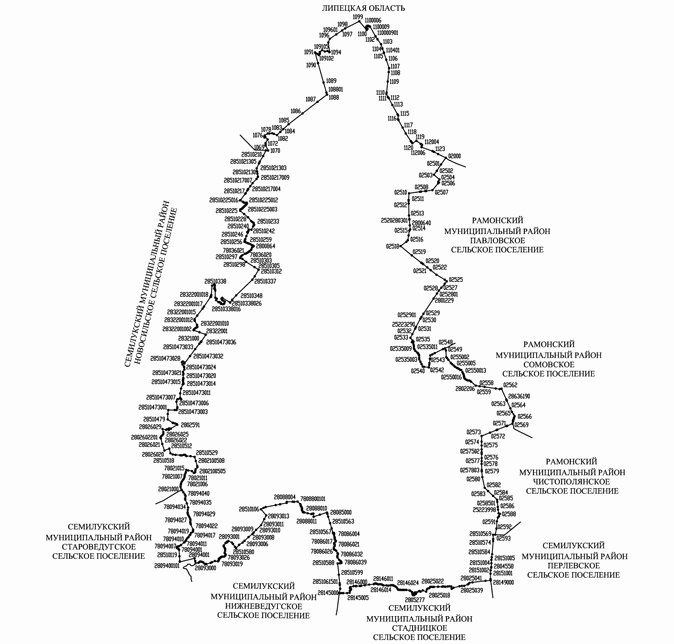 Карта-схема границ Землянского сельского поселения Семилукского муниципального района Воронежской области1.9.2. Транспортная инфраструктураИзложить в следующей редакции:В полномочия органов местного самоуправления входят вопросы содержания и строительства автомобильных дорог общего пользования, мостов и иных транспортных инженерных сооружений в границах населенных пунктов, а также предоставление транспортных услуг населению и организация транспортного обслуживания.Местоположение сельского поселения отразилось на характере внешних транспортных связей.Внешний транспортТранспортно-экономические связи сельского осуществляются в настоящее время железнодорожным и автомобильным транспортом.Перевозки водным транспортом не производятся, т.к. судоходные реки отсутствуют.Авиаперевозки на территории поселения отсутствуют. При необходимости перевозки могут выполняться по авиалиниям аэропорта города Воронеж, расстояние до которого по железной дороге и автомобильной дороге составляет порядка . Трубопроводный транспорт представлен проходящими по территории сельского поселения газопроводами-отводами.Краткая характеристика существующих видов внешнего транспорта приводятся ниже.Внешние автомобильные дороги и транспорт	Через территорию сельского поселения проходят автомобильные дороги общего пользования регионального значения:Перечень автомобильных дорог общего пользования регионального или межмуниципального значения на территории Землянского сельского поселения Семилукского муниципального района Воронежской области на 2015 год согласно Постановлению Администрации Воронежской обл. от 30.12.2005 N 1239 (ред. от 20.11.2014 №1035) Автодороги местного значенияТаблица №2.16.Пассажирские перевозки в межселенных связях выполняются, в основном, автобусным и маршрутным транспортом. Перевозка пассажиров осуществляется Семилукским филиалом Воронежской транспортной кампанией. Большую часть грузоперевозок осуществляют частные предприятия и предприниматели.	Таким образом, межпоселенческими перевозками охвачена значительная часть территории поселения, однако те населенные пункты, где отсутствуют полноценные подъездные пути, фактически не участвуют в грузопассажирских перевозках. Используется личный и автомобильный транспорт и гужевые повозки. Необходима организация как дорог с покрытием, так и улучшенных грунтовых дорог для связи с данными населенными пунктами. Удаленность населенных пунктов муниципального образования от административного центра поселенияУдаленность населенных пунктов муниципального образования от административного центра областиХарактеристика транспортного обслуживанияУлично-дорожная сеть и пассажирский транспортУлично-дорожная сеть населенных пунктов обеспечивает  внутренние транспортные связи, включает в себя въезды и выезды на территорию населенных пунктов, главные улицы застройки, основные и второстепенные проезды.	Главные улицы являются основными транспортными и функционально-планировочными осями территории застройки. Они обеспечивают транспортное обслуживание жилой застройки и не осуществляют пропуск транзитных общепоселковых транспортных потоков.	Основные проезды обеспечивают подъезд транспорта к группам жилых зданий.	Второстепенные проезды обеспечивают подъезд транспорта к отдельным зданиям.	Улично-дорожная сеть в состав всех территориальных зон и представляет собой часть территории, ограниченную красными линиями и предназначенную для движения транспортных средств и пешеходов, прокладки инженерных коммуникаций, размещения зеленых насаждений и шумозащитных устройств, установки технических средств информации и организации движения.		Интенсивность автодвижения на улицах села Землянск не велика.К основным недостаткам улично-дорожной сети села следует отнести:Нечеткую дифференциацию уличной сети;Отсутствие пешеходных тротуаров на ряде улиц;Отсутствие твердого покрытия на ряде улиц;Улично-дорожная сеть остальных населенных пунктов, как правило, представлена одной или двумя, тремя улицами, нуждающимися в полном благоустройствеВнутрипоселковый пассажирский транспорт не развит. Остановки общественного пассажирского транспорта располагаются в следующих населенных пунктах:	Село Серебрянка – 1 шт;	Хутор Быстрик-  1 шт;Село Землянск -2шт;Село Казинка-1шт;Село Долгое -1шт;Село Малая Верейка-3шт;Село Малая Покровка-2шт;Деревня Федоровка-2шт;Село Перекоповка-1шт.Расписание пассажирских перевозок по маршрутам регулярного сообщения Землянского сельского поселения Семилукского муниципального района   Воронежской области 	Индивидуальный транспорт	Наряду с пассажирским транспортом  общественного пользования продолжается рост количества индивидуального автомобильного транспорта. Хранение автомобилей осуществляется в основном на придомовых участках и в гаражных кооперативах. Открытые площадки для хранения индивидуального транспорта почти отсутствуют. В результате анализа, проведенного в пункте 1.10.2. выявлены следующие проблемы транспортной инфраструктуры сельского поселения: 1. Требуется проведение капитального ремонта и реконструкции дорог внутри населенных пунктов;2. Общественные зоны необходимо оборудовать стоянками автотранспорта3. Необходима организация дополнительных внутрипоселковых маршрутов пассажирского транспорта;4. Необходимо обязательное строительство как дорог с покрытием, так и улучшенных грунтовых дорог до населенных пунктов, куда на данный момент идут только грунтовые дороги.РАЗДЕЛ 2: ОБОСНОВАНИЕ ВАРИАНТОВ РЕШЕНИЯ ЗАДАЧ ТЕРРИТОРИАЛЬНОГО ПЛАНИРОВАНИЯ И ПРЕДЛОЖЕНИЙ ПО ТЕРРИТОРИАЛЬНОМУ ПЛАНИРОВАНИЮ	2.5.6. Мероприятия по обеспечению территории сельского поселения коммунально-складскими объектами и объектами промышленного производства, создание условий для развития малого и среднего предпринимательстваИзложить в следующей редакции:Все мероприятия по развитию объектов промышленного, коммунально-складского и сельскохозяйственного назначения на территории сельского поселения являются инвестиционными проектами. Технико-экономические показатели всех предлагаемых объектов должны рассчитывается по мере нахождения инвесторов для каждой конкретной площадки строительства.Развитие этих площадок должно происходить за счет привлечения частных инвесторов, а также создания муниципальных предприятий по производству продукции на основе комплексного использования ресурсно-экономического потенциала муниципального образования. Мероприятия по обеспечению территории сельского поселения коммунально-складскими объектами и объектами промышленного производства, создание условий для развития малого и среднего предпринимательстваОбозначение зон возможного размещения инвестиционных площадок – 1 очередь;Реанимация существующих  недействующих промышленных предприятий с использованием существующей инженерной и транспортной инфраструктуры – 1, 2 очередь;Резервирование территории для предоставления земельных участков в целях создания объектов недвижимости для субъектов малого предпринимательства в промышленных, коммунально-складских, общественно-торговых и иных зонах поселения– 1 очередь;Строительство индюшиной фермы близ с. Землянск – 1 очередь;Строительство сельскохозяйственного предприятия – 1 очередь;Строительство свинокомплекса с законченным циклом на земельном участке с кадастровым номером 36:28:8100011:46 общей площадью , ООО «Черкизово-Свиноводство», группа Черкизово. Откормочная ферма на 40 тыс. голов в год. (СЗЗ – )РАЗДЕЛ 3: ЭТАПЫ РЕАЛИЗАЦИИ ПРЕДЛОЖЕНИЙ ПО ТЕРРИТОРИАЛЬНОМУ ПЛАНИРОВАНИЮ. ПЕРЕЧЕНЬ МЕРОПРИЯТИЙ ПО ТЕРРИТОРИАЛЬНОМУ ПЛАНИРОВАНИЮ3.1. Мероприятия по оптимизации административно-территориального устройства сельского поселенияИзложить в следующей редакции:Перечень мероприятий по территориальному планированию в части административно-территориального устройства и этапы их реализации 3.4.2. Мероприятия по обеспечению территории сельского поселения объектами транспортной инфраструктурыИзложить в следующей редакции:Перечень мероприятий по обеспечению территории сельского поселения объектами транспортной инфраструктуры.. Реконструкция и асфальтирование всех существующих грунтовых дорог внутри населенных пунктов - первая очередь;2. Обустройство остановочных павильонов на сложившихся остановках общественного транспорта - первая очередь;3. Строительство новых автобусных павильонов – по 1 в д. Ливенка, д. Новая Покровка, д. Спасское, д. Дмитриевка, х. Зацепное, х. Овсянников- первая очередь;4. Строительство дорог в районе нового строительства  – первая очередь;3.4.6. Мероприятия по обеспечению территории сельского поселения коммунально - складскими объектами и объектами промышленного производства.Изложить в следующей редакции:Глава Землянскогосельского поселенияА.А.ПсаревЧАСТЬ IПоложения о территориальном планировании генерального плана Землянского сельского поселенияСОДЕРЖАНИЕЧАСТЬ IПоложения о территориальном планировании генерального плана Землянского сельского поселенияСОДЕРЖАНИЕЧАСТЬ IПоложения о территориальном планировании генерального плана Землянского сельского поселенияСОДЕРЖАНИЕРАЗДЕЛ 1: ЦЕЛИ И ЗАДАЧИ ТЕРРИТОРИАЛЬНОГО ПЛАНИРОВАНИЯРАЗДЕЛ 1: ЦЕЛИ И ЗАДАЧИ ТЕРРИТОРИАЛЬНОГО ПЛАНИРОВАНИЯРАЗДЕЛ 1: ЦЕЛИ И ЗАДАЧИ ТЕРРИТОРИАЛЬНОГО ПЛАНИРОВАНИЯ1.1. Общие положения1.2. Цели и задачи территориального планирования сельского поселения 1.1. Общие положения1.2. Цели и задачи территориального планирования сельского поселения 1.1. Общие положения1.2. Цели и задачи территориального планирования сельского поселения РАЗДЕЛ 2: ПЕРЕЧЕНЬ МЕРОПРИЯТИЙ ПО ТЕРРИТОРИАЛЬНОМУ ПЛАНИРОВАНИЮ И УКАЗАНИЯ НА ПОСЛЕДОВАТЕЛЬНОСТЬ ИХ ВЫПОЛНЕНИЯРАЗДЕЛ 2: ПЕРЕЧЕНЬ МЕРОПРИЯТИЙ ПО ТЕРРИТОРИАЛЬНОМУ ПЛАНИРОВАНИЮ И УКАЗАНИЯ НА ПОСЛЕДОВАТЕЛЬНОСТЬ ИХ ВЫПОЛНЕНИЯРАЗДЕЛ 2: ПЕРЕЧЕНЬ МЕРОПРИЯТИЙ ПО ТЕРРИТОРИАЛЬНОМУ ПЛАНИРОВАНИЮ И УКАЗАНИЯ НА ПОСЛЕДОВАТЕЛЬНОСТЬ ИХ ВЫПОЛНЕНИЯ2.1.Мероприятия по оптимизации административно-территориального устройства сельского поселенияМероприятия по оптимизации административно-территориального устройства сельского поселения3.2.Мероприятия по усовершенствованию и развитию планировочной структуры сельского поселения, функциональному и градостроительному зонированиюМероприятия по усовершенствованию и развитию планировочной структуры сельского поселения, функциональному и градостроительному зонированию2.3. Мероприятия по сохранению, использованию и популяризации объектов культурного наследия местного значения на территории сельского поселения Мероприятия по сохранению, использованию и популяризации объектов культурного наследия местного значения на территории сельского поселения 2.4.Мероприятия по размещению на территории сельского поселения объектов капитального строительства местного значенияМероприятия по размещению на территории сельского поселения объектов капитального строительства местного значения2.4.1.Предложения по обеспечению территории сельского поселения объектами инженерной инфраструктуры2.4.2.Мероприятия по обеспечению территории сельского поселения объектами транспортной инфраструктуры2.4.3.Мероприятия по обеспечению территории сельского поселения объектами жилой инфраструктуры2.4.4.Мероприятия по обеспечению территории сельского поселения объектами социальной инфраструктуры2.4.5.Мероприятия по обеспечению территории сельского поселения объектами массового отдыха жителей поселения, благоустройства и озеленения2.4.6.Мероприятия по обеспечению территории сельского поселения коммунально - складскими объектами и объектами промышленного производства.2.4.7.Мероприятия по организации сбора и вывоза бытовых отходов и мусора, организация мест захоронения2.4.8.Предложения по участию в предупреждении и ликвидации последствий чрезвычайных ситуаций в границах поселения и по обеспечению первичных мер пожарной безопасности в границах населенных пунктов поселения3.5.Мероприятия по охране окружающей средыМероприятия по охране окружающей средыЗаключение.Заключение.Приложение 1 «Текстовое, графическое и координатное описание границ населенного пункта c. Землянск Землянского сельского поселения Семилукского муниципального района»Приложение 1 «Текстовое, графическое и координатное описание границ населенного пункта c. Землянск Землянского сельского поселения Семилукского муниципального района»Приложение 2 «Текстовое, графическое и координатное описание прохождения границы c. Казинка Землянского сельского поселения Семилукского муниципального района»Приложение 2 «Текстовое, графическое и координатное описание прохождения границы c. Казинка Землянского сельского поселения Семилукского муниципального района»Приложение 3 «Текстовое, графическое и координатное описание прохождения границы c. Серебрянка Землянского сельского поселения Семилукского муниципального района»Приложение 3 «Текстовое, графическое и координатное описание прохождения границы c. Серебрянка Землянского сельского поселения Семилукского муниципального района»№ п/пНаименование мероприятияЭтапыреализации1.Перевод земельного участка (Участок № 1, S = ) из земель сельскохозяйственного назначения в земли населенного пункта - с. Малая Покровка, с целью комплексного освоения и развития индивидуальной жилой застройки.Первая очередьПеревод земельного участка (Участок № 2, S = ) из земель сельскохозяйственного назначения в земли населенного пункта - с. Малая Верейка, с целью комплексного освоения и развития индивидуальной жилой застройки.Первая очередьПеревод земельного участка (Участок № 3, S = ) из земель сельскохозяйственного назначения в земли населенного пункта - х. Головище, с целью комплексного освоения и развития индивидуальной жилой застройки.Первая очередьПеревод двух земельных участков (Участок № 4, S = ; Участок № 5, S = ) общей площадью  из земель сельскохозяйственного назначения в земли населённого пункта - с. Казинка, так как на территории данных участков располагаются огороды существующей жилой застройки по ул. Молодежная.Первая очередьПеревод земельного участка (Участок № 6, S = ) из земель сельскохозяйственного назначения в земли населенного пункта - д. Ливенка, с целью развития индивидуальной жилой застройки.Первая очередьПеревод семи земельных участков общей площадью  из земель сельскохозяйственного назначения в земли населённого пункта - с. Землянск, а именно:Участок № 7, S = , включаемый в границы с. Землянск с целью уточнения границ населённого пункта, так как на его территории располагается существующая жилая застройка по ул. ХохлатскаяУчасток № 8, S = , включаемый в границы с. Землянск с целью уточнения границ населённого пункта по ул. СпасскаяУчасток № 9, S = , включаемый в границы с. Землянск с целью уточнения границ населённого пункта по ул. ХмелевкаУчасток № 10, S = , включаемый в границы с. Землянск с целью уточнения границ населённого пункта, так как на его территории располагаются огороды существующей жилой застройки по ул. ХмелевкаУчасток № 11, S = , включаемый в границы с. Землянск с целью расширения действующего кладбищаУчасток № 12, S = , в том числе земельные участки с кадастровыми номерами 36:28:8100018:66 и 36:28:8100018:68, включаемый в границы с. Землянск под размещение антенно-мачтовых сооружений Участок № 13, S = , расположенный южнее дома № 36 по ул. Транспортная, поле № 1, включаемый в границы с. Землянск с целью комплексного освоения и развития индивидуальной жилой застройки, а также включения существующей жилой застройкиПервая очередьИсключение из границ села Землянск земельного участка (Участок № 14, S = ) с целью уточнения границ населённого пунктаПервая очередьПеревод земельного участка (Участок № 15, S = ) из земель сельскохозяйственного назначения в земли населенного пункта - с. Серебрянка, так как на его территории располагается существующая жилая застройкаПервая очередь2.Проведение комплекса мероприятий по установлению (изменению) границ населенных пунктов, в порядке, определенном действующим законодательством.Первая очередь3.Проведение мероприятий по инструментальному закреплению границ населенных пунктов в соответствии с планируемыми границами населенного пункта, отображенными на схемах генерального планаПервая очередь4.Перевод земельных участков с кадастровыми номерами 36:28:8200015:71 и 36:28:8200015:38 общей площадью , расположенных южнее д. 36, ул. Транспортная, с. Землянск, поле №1, участки 15, 15а, из земель сельскохозяйственного назначения в земли промышленности, энергетики, транспорта, связи, радиовещания, телевидения, информатики, для обеспечения космической деятельности, обороны, безопасности и иного специального назначения в порядке, установленном Федеральным законом от 21.12.2004 г. №172-ФЗ «О переводе земель или земельных участков из одной категории в другую» с целью строительства автомобильной газовой заправки.Первая очередь№ пп Наименование мероприятия Наименование мероприятия Сроки реализацииМероприятия по усовершенствованию и развитию планировочной структурыМероприятия по усовершенствованию и развитию планировочной структурыМероприятия по усовершенствованию и развитию планировочной структурыМероприятия по усовершенствованию и развитию планировочной структуры1.Максимальное сохранение сложившейся архитектурно-планировочной и объемно-пространственной структуры территории сельского поселения при обеспечении условий улучшения состояния окружающей среды градостроительными средствами Максимальное сохранение сложившейся архитектурно-планировочной и объемно-пространственной структуры территории сельского поселения при обеспечении условий улучшения состояния окружающей среды градостроительными средствами Первая очередь2.Сохранение и развитие системы планировочных связей, обеспечивающей усиление связности территории внутри поселенияСохранение и развитие системы планировочных связей, обеспечивающей усиление связности территории внутри поселенияПервая очередь3.Сохранение масштабности планировочных элементов сельского поселенияСохранение масштабности планировочных элементов сельского поселенияПервая очередь4.Формирование структуры центров общественного значения в соответствии со сложившимся и планируемым транспортно-коммуникационным каркасом сельского поселения, градостроительными и природными особенностямиФормирование структуры центров общественного значения в соответствии со сложившимся и планируемым транспортно-коммуникационным каркасом сельского поселения, градостроительными и природными особенностямиПервая очередьМероприятия по функциональному и градостроительному зонированиюМероприятия по функциональному и градостроительному зонированиюМероприятия по функциональному и градостроительному зонированиюМероприятия по функциональному и градостроительному зонированию4.Развитие жилой зоны:Развитие жилой зоны:Развитие жилой зоны:4.1.Формирования зоны индивидуальной жилой застройки в селе Землянск на осваиваемых участках () в северо-западном направленииПервая очередь4.2.Формирования зоны индивидуальной жилой застройки в деревне Малая Покровка на осваиваемых участках () в юго-восточном направленииПервая очередь4.3.Формирования зоны индивидуальной жилой застройки в селе Малая Верейка на осваиваемых участках () в северном направленииПервая очередь4.4Формирования зоны индивидуальной жилой застройки в хуторе Головище на осваиваемых участках () в южном направленииПервая очередь4.5Формирования зоны индивидуальной жилой застройки в деревне Ливенка на осваиваемых участках () в юго-западном направленииПервая очередь4.6Формирования зоны индивидуальной жилой застройки в хуторе Быстрик на осваиваемых участках () в юго-западном направленииПервая очередь5.Развитие общественно-деловой зоны:Развитие общественно-деловой зоны:Развитие общественно-деловой зоны:5.1.Формирование новых и развитие сложившихся общественных центров в населенных пунктах, включающих: объекты административно-делового, торгового, культурно-развлекательного, коммунально-бытового и иного назначения.Первая очередь5.2.Реконструкция существующих учреждений общественно-делового назначения, имеющих степень износа свыше 50% .Первая очередь6.Развитие рекреационной зоны:Развитие рекреационной зоны:Развитие рекреационной зоны:6.1.Создание в населенных пунктах развитой системы озелененных пространств с целью организации рекреационного и спортивного обслуживания населения с использованием прибрежных территорий Первая очередь6.2.Создание многофункциональной системы зеленых насаждений.Первая очередь№ пп Наименование мероприятия 1.Обеспечение сохранения объектов культурного наследия местного значения 2.Проведение ремонтно-восстановительных работ объектов культурного наследия местного значения №п/пНаименование мероприятий11.1. Проведение мероприятий по установлению  границ территорий выявленных объектов культурного наследия;1.2. Проведение мероприятий по разработке и утверждению проектов охранных зон объектов культурного наследия, назначению режимов использования территорий в границах охранных зон;1.3. Проведение мероприятий, направленных на сохранение и популяризацию объектов культурного наследия в рамках работы с детьми и молодежью, в рамках организации библиотечного обслуживания населения, в рамках создания условий для организации досуга населения района.Содействие органов местного самоуправления муниципального образования обязательному проведению историко-культурной экспертизы в отношении земельных участков, подлежащих хозяйственному освоению.  № ппНаименование мероприятияСроки реализации1. Водоснабжение 1. Водоснабжение 1. Водоснабжение 1.1.Водоснабжение площадок нового строительства осуществлять прокладкой новых водопроводных сетей в зонах водоснабжения от соответствующих водоводовПервая очередь, расчетный срок1.2.Сети водопровода принимаются из стальных, чугунных труб из шаровидного графита, либо из пластмассовых трубПервая очередь, расчетный срок1.3.Установка водомеров на вводах водопровода во всех зданиях для осуществления первичного учета расходования воды отдельными водопотребителями и ее экономииПервая очередь1.4.Реконструкция существующих водоводов в точках подключения новых районов с использованием современных технологий прокладки и восстановления инженерных сетейПервая очередь1.5.Оборудование всех объектов водоснабжения системами автоматического управления и регулированияПервая очередь1.6.Реконструкция существующих водонасосных станций и существующих водозаборов, с учетом увеличения их производительностиПервая очередь2. Водоотведение2. Водоотведение2. Водоотведение2.1.Проектирование и строительство системы ливневой канализации и сооружений по очистке поверхностного стока.Первая очередь, расчетный срок2.2.Канализование новых площадок строительства и существующего неканализованного жилого фонда предусмотреть через проектируемые самотечные коллекторы диаметрами 150- с отводом через существующие сети канализации Первая очередь2.3.Самотечные сети канализации прокладывать асбестоцементных или пластмассовых труб, напорные сети – из чугунных напорных труб из шаровидного графита, либо из пластмассовых трубПервая очередь2.4.Снижение водоотведения за счет введения систем оборотного водоснабжения, создания бессточных производств и водосберегающих технологий.  Первая очередь3. Газоснабжение 3. Газоснабжение 3. Газоснабжение 3.1.Строительство магистральных газопроводов и газорегуляторных пунктов для районов нового строительства.Первая очередь3.2.Строительство и реконструкция котельных на природном газе с заменой устаревшего оборудования на более новое, экономичное и энергоемкое с КПД > 90%.Первая очередь3.3.Поэтапная перекладка ветхих газопроводов с использованием для подземной прокладки полиэтиленовых труб.Первая очередь3.4.Поэтапный переход на использование сетевого газа объектов, потребляющих сжиженный углеводородный газ (СУГ).Первая очередь, расчетный срок3.5.Развитие системы газоснабжения поселения осуществляется в увязке с перспективами градостроительного развития поселения и района.Первая очередь, расчетный срок4. Теплоснабжение4. Теплоснабжение4. Теплоснабжение4.1.Применение газа на всех источниках теплоснабжения (котельных, локальных систем отопления в малоэтажной застройке района), как более дешёвого и экологического вида топлива.Первая очередь, расчетный срок4.2.Реконструкция и переоборудование изношенных котельных и тепловых сетей социально значимых объектов.Первая очередь4.3.Внедрение приборов и средств учёта и контроля расхода тепловой энергии и топлива.Первая очередь, расчетный срок4.4.Применение для строящихся и реконструируемых тепловых сетей прокладку труб повышенной надёжности (с долговечным антикоррозийным покрытием, высокоэффективной тепловой изоляцией из сверхлёгкого пенобетона или пенополиуретана и наружной гидроизоляцией).Первая очередь4.5.Использование для районов нового строительства блок-модульных котельных (БМК) полной заводской готовности, для индивидуальной застройки — автономные генераторы тепла, работающие на газеПервая очередь5. Электроснабжение5. Электроснабжение5. Электроснабжение5.1.Потребности в электроэнергии объектов, располагаемых на перспективных площадях строительства, принимаются, по мере реализации на них инвестиционных проектовПервая очередь, расчетный срок5.2.Переоборудование систем электроснабжения жилого фонда в связи с использованием более энергопотребляющей бытовой техникиПервая очередь5.3.Развитие сетевых объектов путем реконструкции существующих подстанций с заменой трансформаторов на более мощные и установкой дополнительных трансформаторов.Первая очередь6. Связь 6. Связь 6. Связь Развитие сетей фиксированной связиРазвитие сетей фиксированной связиРазвитие сетей фиксированной связи6.1.Постепенный переход от существующих сетей с технологией коммуникации каналов к мультисервисным сетям с технологией коммуникации пакетов.Расчетный срок6.2.Телефонизация вновь строящихся объектов в рамках формирования широкополосных абонентских сетей доступа, обеспечивающих абонентов наряду с телефонной связью услугами по передаче данных и видеоинформации.Первая очередьРазвития телекоммуникационных сетейРазвития телекоммуникационных сетейРазвития телекоммуникационных сетей6.3.Расширение сети «Интернет».Первая очередь6.4.Строительство широкополосных интерактивных телевизионных кабельных сетей и сетей подачи данных с использованием новых технологий.Первая очередь, расчетный срок6.5.Обеспечение доступа сельского населения к универсальным услугам связи.Расчетный срокРазвитие сетей сотовой подвижной связиРазвитие сетей сотовой подвижной связиРазвитие сетей сотовой подвижной связи6.6.Постепенная замена аналоговых сетей цифровыми.Расчетный срок6.7.Повышение степени проникновения сотовой подвижностиПервая очередь, расчетный срок6.8.Увеличение числа абонентовПервая очередь, расчетный срокРазвитие систем телевидения, радиовещания и СКТРазвитие систем телевидения, радиовещания и СКТРазвитие систем телевидения, радиовещания и СКТ6.9.Переход на цифровое телевидение стандарта DVB.Расчетный срок6.10.Реализация наземных радиовещательных сетей на базе стандарта цифрового телевизионного вещания DVD.Расчетный срок6.11.Объединение сетей кабельного телевидения в единую областную сеть с использованием волоконно-оптических линий.Расчетный срокРазвитие почтовой связиРазвитие почтовой связиРазвитие почтовой связи6.12.Техническое перевооружение и внедрение информационных технологий почтовой связи.Расчетный срок6.13.Улучшение скорости качества обслуживания.Первая очередь№пп Наименование мероприятия Сроки реализации1.Реконструкция и асфальтирование всех существующих грунтовых дорог внутри населенных пунктовпервая очередь;2.Обустройство остановочных павильонов на сложившихся остановках общественного транспортапервая очередь;3.Строительство новых автобусных павильонов – по 1 в д. Ливенка, д. Новая Покровка, д. Спасское, д. Дмитриевка, х. Зацепное, х. Овсянниковпервая очередь;4.Строительство дорог в районе нового строительствапервая очередь;№ пп Наименование мероприятия Сроки реализации1.Обеспечение условий для увеличения объемов и повышения качества жилищного фонда сельского поселения, при обязательном выполнении экологических, санитарно-гигиенических и градостроительных требований, с учетом сложившегося архитектурно-планировочного облика сельского поселенияПервая очередь2.Реконструкция, модернизация и капитальный ремонт муниципального жилого фондаПервая очередь3.Комплексное благоустройство жилых кварталовПервая очередь4.Снос ветхого жилого фонда с последующим возведением индивидуальной жилой застройки на освободившихся территорияхРасчетный срок5.Формирование зоны индивидуальной жилой застройки на участках, предлагаемом к включению в границы населенных пунктов (площадь территории – )Первая очередь6.Строительство нового жилищного фонда в сельском поселении на экологически безопасных территориях с учетом системы нормативных планировочных ограничений;Расчетный срок7.Комплексная застройка и благоустройство районов нового жилищного строительства с полным инженерным оборудованием территории и строительством объектов социальной сферы, устройством спортивных и парковых зон.Расчетный срок№ пп Наименование мероприятия Сроки реализации1  Реконструкция существующих учреждений общественно-делового назначения, имеющих степень износа свыше 50%Первая очередь2Строительство предприятия бытового обслуживания в д. Малая ВерейкаПервая очередь3Строительство магазина повседневного спроса в д. ЛивенкаПервая очередь4Строительство магазина повседневного спроса в х. ГоловищеПервая очередь5Строительство банно-оздоровительного комплекса (на 10 мест) в х. ГоловищеПервая очередь6Строительство магазина повседневного спроса в х. БыстрикПервая очередь7Строительство магазина повседневного спроса в с. ЗемлянскПервая очередь8Строительство стадиона в д. Малая ВерейкаПервая очередь9Строительство предприятия бытового обслуживания в с. ЗемлянскПервая очередь10Строительство банно-оздоровительного комплекса (на 10 мест) в с. ЗемлянскПервая очередь№ ппНаименование мероприятияСроки реализации1.Благоустройство и устройство внутриквартальных зон отдыха и детских игровых площадок на территории населенных пунктовПервая очередь2.Благоустройство участков, прилегающих к общественным зданиям, существующим участкам рекреационного Первая очередь3.Благоустройство парковой зоны в д. Малая ПокровкаПервая очередь4.Организация зон отдыха – пляжей в д. Малая Покровка и с. Малая ВерейкаПервая очередь5.Создание рекреационной зоны на базе леса Городской в х. ГоловищеПервая очередь№ пп Наименование мероприятия Сроки реализации1.Обозначение зон возможного размещения инвестиционных площадокПервая очередь2.Реанимация существующих  недействующих промышленных предприятий с использованием существующей инженерной и транспортной инфраструктурыПервая очередь3.Резервирование территории для предоставления земельных участков в целях создания объектов недвижимости для субъектов малого предпринимательства в промышленных, коммунально-складских, общественно-торговых и иных зонах поселенияПервая очередь4.Строительство индюшиной фермы близ с. ЗемлянскПервая очередь5.Строительство сельскохозяйственного предприятия Первая очередь6.Строительство свинокомплекса с законченным циклом на земельном участке с кадастровым номером 36:28:8100011:46 общей площадью , ООО «Черкизово-Свиноводство», группа Черкизово. Откормочная ферма на 40 тыс. голов в год. (СЗЗ – )Первая очередь№ ппНаименование мероприятияСроки реализации1Разработка генеральной схемы системы сбора и транспортировки бытовых отходов на территории сельского поселения Первая очередь2Создание контейнерных площадок для сбора бытовых отходов, оснащенных системой «Мультилифт» – первая очередь;Первая очередь3Закрытие действующего сктомогильника и рекультивация земель Расчетный срок4.Организация нового скотомогильника к юго-западу от с. Серебрянка    Расчетный срок5.Расширение территорий кладбищ в с. Землянск, с. Перекоповка, д. Малая Покровка, с. Землянск   Первая очередь	№ ппНаименование мероприятияАтмосферный воздухАтмосферный воздух1Произведение расчетов проектов СЗЗ предприятий и введение СЗЗ в действие, вид деятельности и класс опасности предприятий должны соответствовать заявленным требованиям.2Организация выбросов загрязняющих веществ в атмосферу и оснащение источников выбросов газопылеулавливающими установками, своевременная паспортизация вентиляционных устройств и газопылеочистных установок с оценкой их эффективности.3Осуществление перевода автотранспорта на газовое топливо, с применением каталитических фильтров.Поверхностные водыПоверхностные воды4Строительство современных очистных сооружений; строительство централизованной системы водоотведения 5Обеспечение сбора и очистки поверхностных стоков с территории жилой и промышленной застройки в населенных пунктах, в первую очередь на предприятиях  по переработке сельскохозяйственной продукцииПодземные водыПодземные воды6Ликвидация непригодных к дальнейшей эксплуатации скважин, наличие зон санитарной охраны на действующих водозаборах7Проведение систем учета и контроля над потреблением питьевой воды; 8Изучение качества подземных вод и гидродинамического режима на водозаборах и в зонах их влияния;9Обеспечение качества питьевой воды, подаваемой населению, путем внедрения средств очистки. ПочвыПочвы10Создание вдоль автомобильных дорог лесных полезащитных полос;11Внесение минеральных удобрений на основе нормативов затрат на планируемую урожайность, агрохимическую характеристику почв, состояния и химического состава растений, что обеспечивает агротехническую эффективность вносимых удобрений;12Принятие мер по сохранению плодородия почв, посредством защиты их от эрозии, на основе агрофитомелиоративных приемов и биоинженерных сооруженийОбращение с отходамиОбращение с отходами13Утилизация транспортных отходов14Утилизация производственных отходов15Разработка генеральной схемы санитарной очистки на территории поселения16Внедрение комплексной механизации санитарной очистки поселения;17Организация селективного сбора отходов в жилых образованиях в сменные контейнеры18Заключение договоров на сдачу вторичного сырья на дальнейшую переработку за пределами населенного пунктаРастительность и животный мирРастительность и животный мир19Максимальное сохранение  участков защитных лесных насажденийЧАСТЬ I.  МАТЕРИАЛЫ ПО ОБОСНОВАНИЮ ПРОЕКТА ГЕНЕРАЛЬНОГО ПЛАНАЗЕМЛЯНСКОГО СЕЛЬСКОГО ПОСЕЛЕНИЯ (пояснительная записка)СОДЕРЖАНИЕЧАСТЬ I.  МАТЕРИАЛЫ ПО ОБОСНОВАНИЮ ПРОЕКТА ГЕНЕРАЛЬНОГО ПЛАНАЗЕМЛЯНСКОГО СЕЛЬСКОГО ПОСЕЛЕНИЯ (пояснительная записка)СОДЕРЖАНИЕЧАСТЬ I.  МАТЕРИАЛЫ ПО ОБОСНОВАНИЮ ПРОЕКТА ГЕНЕРАЛЬНОГО ПЛАНАЗЕМЛЯНСКОГО СЕЛЬСКОГО ПОСЕЛЕНИЯ (пояснительная записка)СОДЕРЖАНИЕВВЕДЕНИЕВВЕДЕНИЕВВЕДЕНИЕ8РАЗДЕЛ 1: АНАЛИЗ СОСТОЯНИЯ, ПРОБЛЕМ И ПЕРСПЕКТИВ КОМПЛЕКСНОГО РАЗВИТИЯ ТЕРРИТОРИИ СЕЛЬСКОГО ПОСЕЛЕНИЯ. ПЕРЕЧЕНЬ ОСНОВНЫХ ФАКТОРОВ РИСКА ВОЗНИКНОВЕНИЯ ЧРЕЗВЫЧАЙНЫХ СИТУАЦИЙ ПРИРОДНОГО И ТЕХНОГЕННОГО ХАРАКТЕРАРАЗДЕЛ 1: АНАЛИЗ СОСТОЯНИЯ, ПРОБЛЕМ И ПЕРСПЕКТИВ КОМПЛЕКСНОГО РАЗВИТИЯ ТЕРРИТОРИИ СЕЛЬСКОГО ПОСЕЛЕНИЯ. ПЕРЕЧЕНЬ ОСНОВНЫХ ФАКТОРОВ РИСКА ВОЗНИКНОВЕНИЯ ЧРЕЗВЫЧАЙНЫХ СИТУАЦИЙ ПРИРОДНОГО И ТЕХНОГЕННОГО ХАРАКТЕРАРАЗДЕЛ 1: АНАЛИЗ СОСТОЯНИЯ, ПРОБЛЕМ И ПЕРСПЕКТИВ КОМПЛЕКСНОГО РАЗВИТИЯ ТЕРРИТОРИИ СЕЛЬСКОГО ПОСЕЛЕНИЯ. ПЕРЕЧЕНЬ ОСНОВНЫХ ФАКТОРОВ РИСКА ВОЗНИКНОВЕНИЯ ЧРЕЗВЫЧАЙНЫХ СИТУАЦИЙ ПРИРОДНОГО И ТЕХНОГЕННОГО ХАРАКТЕРА1.1.Экономико-географическое положение и факторы развития.Экономико-географическое положение и факторы развития.141.2. Административно-территориальное устройство сельского поселения Административно-территориальное устройство сельского поселения151.3.Краткий историко-градостроительный анализ территории  сельского поселенияКраткий историко-градостроительный анализ территории  сельского поселения211.4.Природно-ресурсный потенциал сельского поселения.1.4.1. Климат и агроклиматический потенциал1.4.2. Водные ресурсы1.4.3. Почвенные ресурсы1.4.4. Лесосырьевые ресурсы1.4.5. Ресурсы фауны1.4.6.Ландшафтно-рекреационный потенциал. Инженерно-геологическая оценка территории1.4.7. Система особо охраняемых природных территорийПриродно-ресурсный потенциал сельского поселения.1.4.1. Климат и агроклиматический потенциал1.4.2. Водные ресурсы1.4.3. Почвенные ресурсы1.4.4. Лесосырьевые ресурсы1.4.5. Ресурсы фауны1.4.6.Ландшафтно-рекреационный потенциал. Инженерно-геологическая оценка территории1.4.7. Система особо охраняемых природных территорий272931313132331.5.Население и демография сельского поселения. Экономическая база.Население и демография сельского поселения. Экономическая база.331.6.Экономическая база и анализ бюджета.Экономическая база и анализ бюджета.361.7.Земельный фонд сельского поселения и категории земель. Кадастровая оценка.1.7.1. Земли сельскохозяйственного назначения.1.7.2. Земли населенных пунктов.1.7.3. Земли промышленности, энергетики, транспорта, связи, радиовещания, телевидения, информатики, земли для обеспечения космической деятельности, земли обороны, безопасности и земли иного специального назначения.1.7.4. Земли лесного фонда.1.7.5. Земли водного фонда.1.7.6. Земли запаса1.7.7. Земли особо охраняемых природных территорийЗемельный фонд сельского поселения и категории земель. Кадастровая оценка.1.7.1. Земли сельскохозяйственного назначения.1.7.2. Земли населенных пунктов.1.7.3. Земли промышленности, энергетики, транспорта, связи, радиовещания, телевидения, информатики, земли для обеспечения космической деятельности, земли обороны, безопасности и земли иного специального назначения.1.7.4. Земли лесного фонда.1.7.5. Земли водного фонда.1.7.6. Земли запаса1.7.7. Земли особо охраняемых природных территорий37383939404040401.8.Планировочная организация сельского поселения и функциональное зонирование.1.8.1. Планировочная организация территории Землянского  сельского поселения и функциональное зонирование территории населенных пунктов.1.8.2. Зоны ограничений и зоны с особыми условиями использования территорииПланировочная организация сельского поселения и функциональное зонирование.1.8.1. Планировочная организация территории Землянского  сельского поселения и функциональное зонирование территории населенных пунктов.1.8.2. Зоны ограничений и зоны с особыми условиями использования территории45491.9.Объекты капитального строительства местного значения1.9.1. Инженерная инфраструктура1.9.2. Транспортная инфраструктура1.9.3. Объекты жилищного строительства1.9.4. Объекты социальной инфраструктуры сельского поселения.1.9.5. Объекты массового отдыха жителей поселения. Благоустройство и озеленение территории поселения.1.9.6. Объекты специального назначения. Обеспечение территориисельского поселения местами сбора бытовых отходов и местами захоронения.Объекты капитального строительства местного значения1.9.1. Инженерная инфраструктура1.9.2. Транспортная инфраструктура1.9.3. Объекты жилищного строительства1.9.4. Объекты социальной инфраструктуры сельского поселения.1.9.5. Объекты массового отдыха жителей поселения. Благоустройство и озеленение территории поселения.1.9.6. Объекты специального назначения. Обеспечение территориисельского поселения местами сбора бытовых отходов и местами захоронения.5459656677781.11.Основные факторы риска возникновения чрезвычайных ситуаций природного и техногенного характераОсновные факторы риска возникновения чрезвычайных ситуаций природного и техногенного характера1.11.1. Классификация чрезвычайных ситуаций801.11.2. Чрезвычайные ситуации природного  характера 821.11.2.1. Метеорологические опасные явления821.11.2.2.Опасные гидрогеологические явления и процессы841.11.2.3.Опасные геологические процессы и явления841.11.2.4.Природные пожары 851.11.3.Чрезвычайные ситуации техногенного характера861.12.Перечень мероприятий по защите от чрезвычайных природных и техногенных процессов, существующие и разрабатываемые проекты инженерной защиты территорииПеречень мероприятий по защите от чрезвычайных природных и техногенных процессов, существующие и разрабатываемые проекты инженерной защиты территории911.12.1.Рекомендации для размещения объектов капитального строительства921.12.2.Противопожарные мероприятия на территории поселения931.12.3.Аварийно – спасательные работы941.12.4. Инженерная подготовка территории95РАЗДЕЛ 2: ОБОСНОВАНИЕ ВАРИАНТОВ РЕШЕНИЯ ЗАДАЧ ТЕРРИТОРИАЛЬНОГО ПЛАНИРОВАНИЯ И ПРЕДЛОЖЕНИЙ ПО ТЕРРИТОРИАЛЬНОМУ ПЛАНИРОВАНИЮРАЗДЕЛ 2: ОБОСНОВАНИЕ ВАРИАНТОВ РЕШЕНИЯ ЗАДАЧ ТЕРРИТОРИАЛЬНОГО ПЛАНИРОВАНИЯ И ПРЕДЛОЖЕНИЙ ПО ТЕРРИТОРИАЛЬНОМУ ПЛАНИРОВАНИЮРАЗДЕЛ 2: ОБОСНОВАНИЕ ВАРИАНТОВ РЕШЕНИЯ ЗАДАЧ ТЕРРИТОРИАЛЬНОГО ПЛАНИРОВАНИЯ И ПРЕДЛОЖЕНИЙ ПО ТЕРРИТОРИАЛЬНОМУ ПЛАНИРОВАНИЮ972.1.Базовый прогноз численности населения Землянского сельского поселения Базовый прогноз численности населения Землянского сельского поселения 992.2.Предложения по усовершенствованию и развитию планировочной структуры сельского поселения, функциональное и градостроительное зонирование2.2.1. Функциональное зонирование2.2.2. Градостроительное зонирование2.2.3 Архитектурно-планировочное освоениеПредложения по усовершенствованию и развитию планировочной структуры сельского поселения, функциональное и градостроительное зонирование2.2.1. Функциональное зонирование2.2.2. Градостроительное зонирование2.2.3 Архитектурно-планировочное освоение1001001022.3.Предложения по оптимизации административно-территориального устройства Землянского сельского поселенияПредложения по оптимизации административно-территориального устройства Землянского сельского поселения1042.4.Предложения по сохранению, использованию и популяризации объектов культурного наследия местного значения на территории сельского поселения.Предложения по сохранению, использованию и популяризации объектов культурного наследия местного значения на территории сельского поселения.1052.5.Предложения по размещению на территории сельского поселения объектов капитального строительства местного значения2.5.1. Предложения по обеспечению территории сельского поселения объектами инженерной инфраструктуры2.5.2. Предложения по обеспечению территории сельского поселения объектами транспортной инфраструктуры2.5.3. Строительство и модернизация жилищного фонда, создание условий для жилищного строительство.2.5.4. Предложения по обеспечению территории сельского поселения объектами социальной инфраструктуры.2.5.5. Предложения по обеспечению территории сельского поселения объектами массового отдыха жителей поселения, благоустройства и озеленения2.5.6. Мероприятия по обеспечению территории сельского поселения коммунально-складскими объектами и объектами промышленного производства, создание условий для развития малого и среднего предпринимательства2.5.7. Предложения по обеспечению территории сельского поселения объектами специального назначения — местами сбора бытовых отходов и местами захоронений.2.5.8. Предложения по участию в предупреждении и ликвидации последствий чрезвычайных ситуаций и по обеспечению первичных мер пожарной безопасности.Предложения по размещению на территории сельского поселения объектов капитального строительства местного значения2.5.1. Предложения по обеспечению территории сельского поселения объектами инженерной инфраструктуры2.5.2. Предложения по обеспечению территории сельского поселения объектами транспортной инфраструктуры2.5.3. Строительство и модернизация жилищного фонда, создание условий для жилищного строительство.2.5.4. Предложения по обеспечению территории сельского поселения объектами социальной инфраструктуры.2.5.5. Предложения по обеспечению территории сельского поселения объектами массового отдыха жителей поселения, благоустройства и озеленения2.5.6. Мероприятия по обеспечению территории сельского поселения коммунально-складскими объектами и объектами промышленного производства, создание условий для развития малого и среднего предпринимательства2.5.7. Предложения по обеспечению территории сельского поселения объектами специального назначения — местами сбора бытовых отходов и местами захоронений.2.5.8. Предложения по участию в предупреждении и ликвидации последствий чрезвычайных ситуаций и по обеспечению первичных мер пожарной безопасности.1061141151161181191201202.6.ЭКОЛОГИЧЕСКИЕ ПРОБЛЕМЫ И ПУТИ ИХ РЕШЕНИЯ. ПРИРОДООХРАННЫЕ МЕРОПРИЯТИЯЭКОЛОГИЧЕСКИЕ ПРОБЛЕМЫ И ПУТИ ИХ РЕШЕНИЯ. ПРИРОДООХРАННЫЕ МЕРОПРИЯТИЯ121РАЗДЕЛ 3: ЭТАПЫ РЕАЛИЗАЦИИ ПРЕДЛОЖЕНИЙ ПО ТЕРРИТОРИАЛЬНОМУ ПЛАНИРОВАНИЮ. ПЕРЕЧЕНЬ МЕРОПРИЯТИЙ ПО ТЕРРИТОРИАЛЬНОМУ ПЛАНИРОВАНИЮРАЗДЕЛ 3: ЭТАПЫ РЕАЛИЗАЦИИ ПРЕДЛОЖЕНИЙ ПО ТЕРРИТОРИАЛЬНОМУ ПЛАНИРОВАНИЮ. ПЕРЕЧЕНЬ МЕРОПРИЯТИЙ ПО ТЕРРИТОРИАЛЬНОМУ ПЛАНИРОВАНИЮРАЗДЕЛ 3: ЭТАПЫ РЕАЛИЗАЦИИ ПРЕДЛОЖЕНИЙ ПО ТЕРРИТОРИАЛЬНОМУ ПЛАНИРОВАНИЮ. ПЕРЕЧЕНЬ МЕРОПРИЯТИЙ ПО ТЕРРИТОРИАЛЬНОМУ ПЛАНИРОВАНИЮ3.1.Мероприятия по оптимизации административно-территориального устройства сельского поселенияМероприятия по оптимизации административно-территориального устройства сельского поселения1233.2.Мероприятия по усовершенствованию и развитию планировочной структуры сельского поселения, функциональному и градостроительному зонированиюМероприятия по усовершенствованию и развитию планировочной структуры сельского поселения, функциональному и градостроительному зонированию1233.3. Мероприятия по сохранению, использованию и популяризации объектов культурного наследия местного значения на территории сельского поселения Мероприятия по сохранению, использованию и популяризации объектов культурного наследия местного значения на территории сельского поселения 1243.4.Мероприятия по размещению на территории сельского поселения объектов капитального строительства местного значенияМероприятия по размещению на территории сельского поселения объектов капитального строительства местного значения3.4.1.Предложения по обеспечению территории сельского поселения объектами инженерной инфраструктуры1253.4.2.Мероприятия по обеспечению территории сельского поселения объектами транспортной инфраструктуры1283.4.3.Мероприятия по обеспечению территории сельского поселения объектами жилой инфраструктуры1293.4.4.Мероприятия по обеспечению территории сельского поселения объектами социальной инфраструктуры1293.4.5.Мероприятия по обеспечению территории сельского поселения объектами массового отдыха жителей поселения, благоустройства и озеленения1303.4.6.Мероприятия по обеспечению территории сельского поселения коммунально - складскими объектами и объектами промышленного производства.1303.4.7.Мероприятия по организации сбора и вывоза бытовых отходов и мусора, организация мест захоронения1313.5.Мероприятия по охране окружающей средыМероприятия по охране окружающей среды131РАЗДЕЛ 4: ОСНОВНЫЕ ТЕХНИКО-ЭКОНОМИЧЕСКИЕ ПОКАЗАТЕЛИРАЗДЕЛ 4: ОСНОВНЫЕ ТЕХНИКО-ЭКОНОМИЧЕСКИЕ ПОКАЗАТЕЛИРАЗДЕЛ 4: ОСНОВНЫЕ ТЕХНИКО-ЭКОНОМИЧЕСКИЕ ПОКАЗАТЕЛИ133№№п/пАдминистративно –территориальные единицыТерриториаль-ные единицы              (населенные пункты)Кол-вожителейна01.01.2015 годаКол-вожителей на 01.01.2011 годаРасстояние (км)Расстояние (км)Площади админис-тративно-террито-риальных единиц (га)№№п/пАдминистративно –территориальные единицыТерриториаль-ные единицы              (населенные пункты)Кол-вожителейна01.01.2015 годаКол-вожителей на 01.01.2011 годадо адм.центрапосе-лениядо адм.центрарайонаПлощади админис-тративно-террито-риальных единиц (га)27.6Землянское сельское поселение5388549728628,7527.6.1село Землянск3037Центр3566227.6.2хутор Быстрик5145727.6.3хутор Головище6233527.6.4хутор Зацепное6554227.6.5село Серебрянка502423327.6.6село Казинка3141514427.6.7село Долгое107819527.6.8деревня Ливенка27113127.6.9деревня Новая Покровка113209127.6.10деревня Сапруновка4222527.6.11деревня Фетисовка-171527.6.12село Малая Верейка5421217927.6.13деревня Никандровка13174627.6.14хутор Овсянников695327.6.15село Малая Покровка3281817427.6.16деревня Дмитриевка3154627.6.17село Перекоповка2562719627.6.18деревня Спасское20239627.6.19деревня Фёдоровка472062N п/пИдентификационный номерНаименование автомобильной дороги общего пользования регионального или межмуниципального значения Воронежской областиНачало, км+Конец, км+Всего, кмКатегория123456728Семилукский муниципальный районСемилукский муниципальный районСемилукский муниципальный районСемилукский муниципальный районСемилукский муниципальный районСемилукский муниципальный район28.120 ОП РЗ К 1-28Семилуки - Землянск0.00030.68430.684III28.220 ОП РЗ К В17-0"Курск - Борисоглебск" - Курбатово - Землянск4.21335.45031.237IV28.2120 ОП РЗ Н 2-28Землянск - Старая Ольшанка0.00030.18030.180IV28.2720 ОП РЗ Н 31-28"Землянск - Старая Ольшанка" - Перекоповка" - д. Федоровка0.0001.1001.100IV28.2920 ОП РЗ Н 3-28"Землянск - Старая Ольшанка" - д. Новая Покровка0.0008.7958.795IV28.3320 ОП РЗ Н 5-28"Землянск - Старая Ольшанка" - с. Перекоповка0.00021.70721.707IV28.3920 ОП РЗ Н В34-0Землянск - Большая Верейка0.0006.2466.246IV№№п/пНаименование автодорогПротяженность,кмТехническаякатегория12341"с.Землянск – с.Старая Ольшанка" – Поляна3.5V2"с.Землянск – с.Старая Ольшанка" – с.Перекоповка -д.Дмитриевка 7,0V4"с.Землянск – с.Старая Ольшанка" – с.Перекоповка –х.Овсянников0,5IV5"с.Землянск – с.Старая Ольшанка" – х.Зацепное2,0IV6"с.Землянск –с.Старая Ольшанка" – х. Головище1,0V12"г. Курск – г.Борисоглебск" – с.Курбатово – с.Землянск" – с. Избище7,0V13"с.Землянск – с.Старая Ольшанка" – Березовка-Александровка2,0V14с.Землянск – с.Березовка" – с.Долгое2,0V№ п\пНаименование населенного пунктаУдаленность от административного центра поселенияУдаленность от административного центра поселенияУдаленность от административного центра поселенияУдаленность от административного центра поселенияУдаленность от административного центра поселения№ п\пНаименование населенного пунктаДо От 1 до От 3 до От 5 до Свыше1село Землянск2село Серебрянка13село Казинка154село Долгое75село Малая Верейка126село Малая Покровка187село Перекоповка278деревня Ливенка129деревня  Новая Покровка2010деревня Сапруновка2111деревня Фетисовка1712деревня Никандровка1413деревня Дмитриевка1514деревня Спасское1715деревня Федоровка 1916хутор Быстрик517хутор Головище618хутор Зацепное419хутор Овсянников9№ п\пНаименование населенного пунктаУдаленность от административного центра областиУдаленность от административного центра областиУдаленность от административного центра областиУдаленность от административного центра областиУдаленность от административного центра области№ п\пНаименование населенного пунктаОт 20 до кмОт  до от  до 60кмСвыше Свыше 1село Землянск452село Серебрянка463село Казинка604село Долгое525село Малая Верейка576село Малая Покровка637село Перекоповка728деревня Ливенка579деревня  Новая Покровка6510деревня Сапруновка6611деревня Фетисовка6212деревня Никандровка5913деревня Дмитриевка6014деревня Спасское6215деревня Федоровка 6416хутор Быстрик5017хутор Головище5118хутор Зацепное4919хутор Овсянников54№ п\пНаименование населенного пунктаНаличие железнодорожного сообщенияНаличие автобусного сообщения1село ЗемлянскНетЕсть2село СеребрянкаНетЕсть3село КазинкаНетЕсть4село ДолгоеНетЕсть5село Малая ВерейкаНетЕсть6село Малая ПокровкаНетЕсть7село ПерекоповкаНетЕсть8деревня ЛивенкаНетНет9деревня  Новая ПокровкаНетЕсть10деревня СапруновкаНетНет11деревня ФетисовкаНетНет12деревня НикандровкаНетНет13деревня ДмитриевкаНетНет14деревня СпасскаяНетНет15деревня Федоровка НетЕсть16хутор БыстрикНетЕсть17хутор ГоловищеНетНет18хутор ЗацепноеНетНет19хутор ОвсянниковНетНет№ маршрутаНаименование маршрутаПротя-женность маршрутаМаршрут следованияКол-во рейсовВид сообщенияВремя отправленияВремя отправления№ маршрутаНаименование маршрутаПротя-женность маршрутаМаршрут следованияКол-во рейсовВид сообщенияНачальный пунктКонечный пунктМаршрутная сеть и расписание по ОАО "Семилукское АТП"Маршрутная сеть и расписание по ОАО "Семилукское АТП"Маршрутная сеть и расписание по ОАО "Семилукское АТП"Маршрутная сеть и расписание по ОАО "Семилукское АТП"Маршрутная сеть и расписание по ОАО "Семилукское АТП"Маршрутная сеть и расписание по ОАО "Семилукское АТП"Маршрутная сеть и расписание по ОАО "Семилукское АТП"Маршрутная сеть и расписание по ОАО "Семилукское АТП"118Воронеж — Землянск44Воронеж - с.Семилуки - с.Ендовище - х.Быстрик - Землянск11пригородный7-35, 
11-45 (5, 6, 7), 15-10, 19-006-00, 10-00, 
14-00 (5, 6, 7),
17-00129Воронеж — Кондрашевка57Воронеж - с.Семилуки - с.Ендовище - х.Быстрик - Землянск - с.Серебрянка - Кондрашовка3пригородный9-45 (5, 6, 7), 
11-45 (1-4 до Землянска), 
15, 506-30, 14-00 (1-4 из Землянска),
12-30 (5, 6, 7)118Воронеж — Перлевка-Землянск44Воронеж - с.Семилуки - с.Ендовище - Перлевка - х.Быстрик - Землянск2пригородный9-05 (1-4), 
17-30, 19-0011-10, 
15-20 (1-4)617Воронеж - Семидубравное64Воронеж - с.Семилуки - с.Ендовище - х.Быстрик - Землянск - Казинка - Семидубравное2междугородний9-05, 13-15, 
17-10 (5, 6, 7),
18-30 (1-4)6-40,
11-10,
15-206/1Воронеж - Долгомоховатка70Воронеж - с.Семилуки - с.Ендовище - х.Быстрик - Землянск - Долгое - Ливенка - Новосильское - Долгомоховатка4междугородний7-00, 
12-20 (5,6,7)147Воронеж - Ивановка74Воронеж - с.Семилуки - с.Ендовище - х.Быстрик - Землянск - Долгое - Ливенка - Голосновка - Ивановка4междугородний10-10 (6), 
15-40 (5), 
15-40 (1-4-через Долгомоховатку)7-00, 12-30608Воронеж - Березовка77Воронеж - с.Семилуки - с.Ендовище - х.Быстрик - Землянск - Долгое - Ливенка - Новосильское - Троицкое - Березовка5междугородний9-50, 
16-00 (5, 6, 7), (1-4 через Семидубравное)6-30, 
12-50 (5, 6, 7), (1-4 через Семидубравное)618Воронеж - Перекоповка75Воронеж - с.Семилуки - с.Ендовище - х.Быстрик - Землянск - М.Верейка, М.Покровак, Перекоповка4междугородний10-20, 16-256-45, 13-00внутримуниципальные маршрутывнутримуниципальные маршрутывнутримуниципальные маршрутывнутримуниципальные маршрутывнутримуниципальные маршрутывнутримуниципальные маршрутывнутримуниципальные маршрутывнутримуниципальные маршруты112Землянск - Семилуки35Землянск - Быстрик - с.Ендовище, с.Семилуки - г.Семилуки7внутри-муниципальныйиз Землянска: 
7-05, 8-00 (1-5), 
10-30, 13-30, 
16-15 (1-5)из Семилук: 
9-15, 11-35,
12-45 (1-5),
14-30, 
17-30 (1-5)104с.Землянск - с.Избище31Землянск - Стадница - Кондрашовка - Н.Ведуга - Гнилуша - Избищевнутри-муниципальныйиз Землянска 
6-00из Избище 
17-10№ п/пНаименование мероприятияЭтапыреализации1.Включение в границы населенных пунктов (с. Землянск, д. Малая Покровка, д. Малая Верейка, д. Ливенка, д. Головище, х. Быстрик) участков с целью возведения жилой и общественно- деловой застройки, общей площадью , расположенного на землях сельскохозяйственного назначения в границах Землянского сельского поселения.Первая очередь2.Проведение комплекса мероприятий по установлению (изменению) границ населенного пункта, в порядке, определенном действующим законодательством.Первая очередь3.Проведение мероприятий по инструментальному закреплению границ населенного пункта в соответствии с планируемыми границами населенного пункта, отображенными на схемах генерального Первая очередь4.Перевод земельных участков с кадастровыми номерами 36:28:8200015:71 и 36:28:8200015:38 общей площадью , расположенных южнее д. 36, ул. Транспортная, с. Землянск, поле №1, участки 15, 15а, из земель сельскохозяйственного назначения в земли промышленности, энергетики, транспорта, связи, радиовещания, телевидения, информатики, для обеспечения космической деятельности, обороны, безопасности и иного специального назначения в порядке, установленном Федеральным законом от 21.12.2004 г. №172-ФЗ «О переводе земель или земельных участков из одной категории в другую» с целью строительства автомобильной газовой заправки.Первая очередь№пп Наименование мероприятия Сроки реализации1.Реконструкция и асфальтирование всех существующих грунтовых дорог внутри населенных пунктовпервая очередь;2.Обустройство остановочных павильонов на сложившихся остановках общественного транспортапервая очередь;3.Строительство новых автобусных павильонов – по 1 в д. Ливенка, д. Новая Покровка, д. Спасское, д. Дмитриевка, х. Зацепное, х. Овсянниковпервая очередь;4.Строительство дорог в районе нового строительствапервая очередь;№ пп Наименование мероприятия Сроки реализации1.Обозначение зон возможного размещения инвестиционных площадокПервая очередь2.Реанимация существующих  недействующих промышленных предприятий с использованием существующей инженерной и транспортной инфраструктурыПервая очередь3.Резервирование территории для предоставления земельных участков в целях создания объектов недвижимости для субъектов малого предпринимательства в промышленных, коммунально-складских, общественно-торговых и иных зонах поселенияПервая очередь4.Строительство индюшиной фермы близ с. ЗемлянскПервая очередь5.Строительство сельскохозяйственного предприятия Первая очередь6.Строительство свинокомплекса с законченным циклом на земельном участке с кадастровым номером 36:28:8100011:46 общей площадью , ООО «Черкизово-Свиноводство», группа Черкизово. Откормочная ферма на 40 тыс. голов в год. (СЗЗ – )Первая очередь